Evaluation of the morpho-physiological traits and the genetic diversity of durum wheat’s salt tolerance induced by silver nanoparticlesTable S1: Effect of AgNPs on wheat genetic diversity using SCoT analysis Table S2: Effect of AgNPs on wheat genetic diversity using SRAP analysis Primer 2Primer 3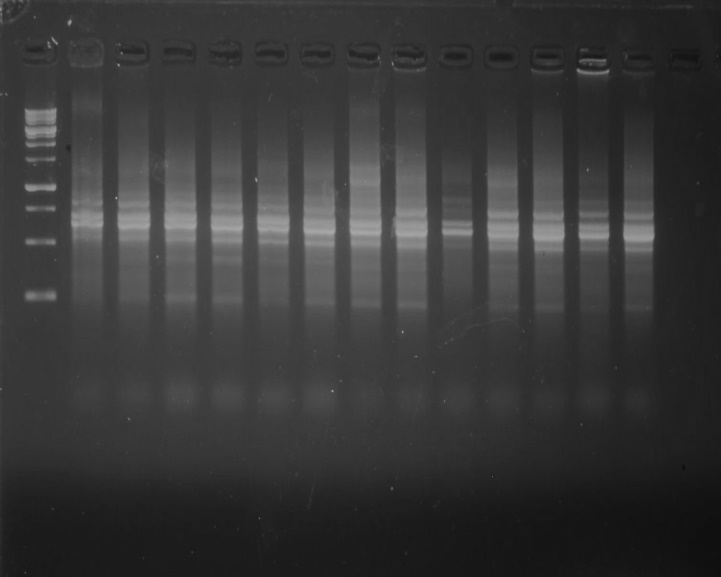 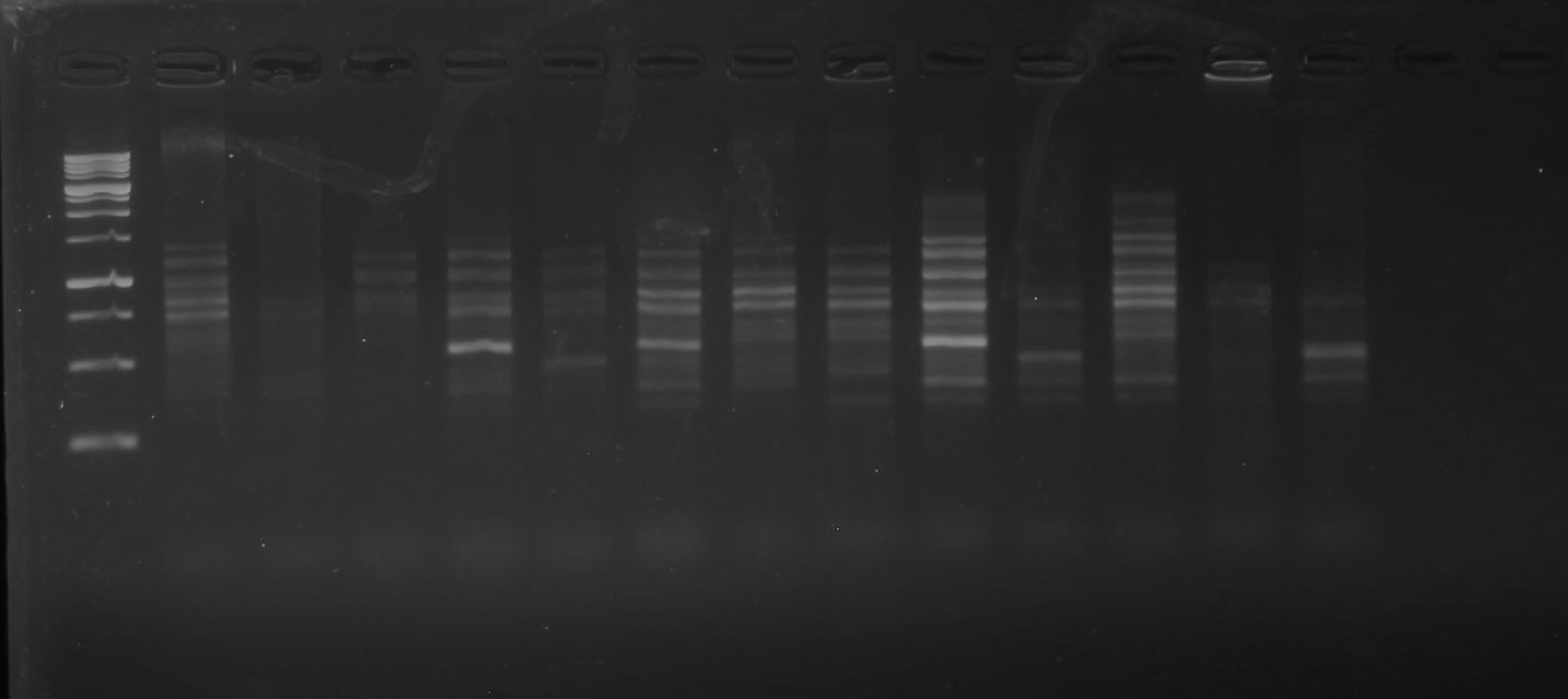 Primer 4Primer 5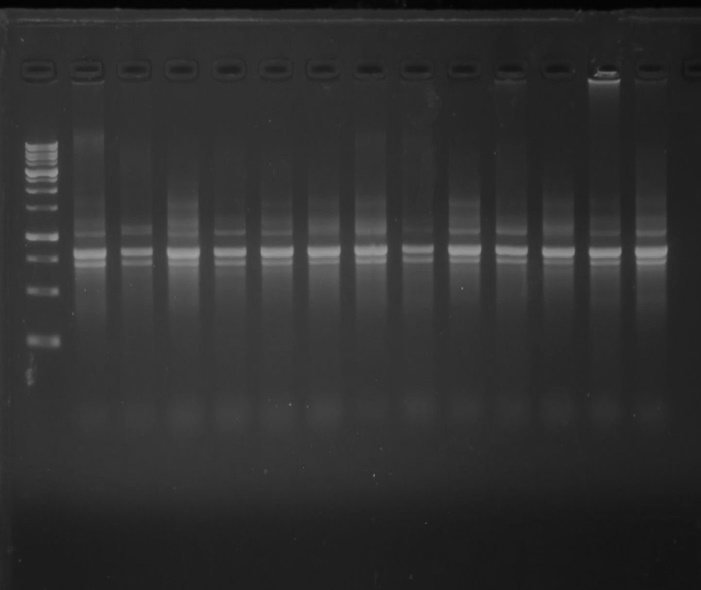 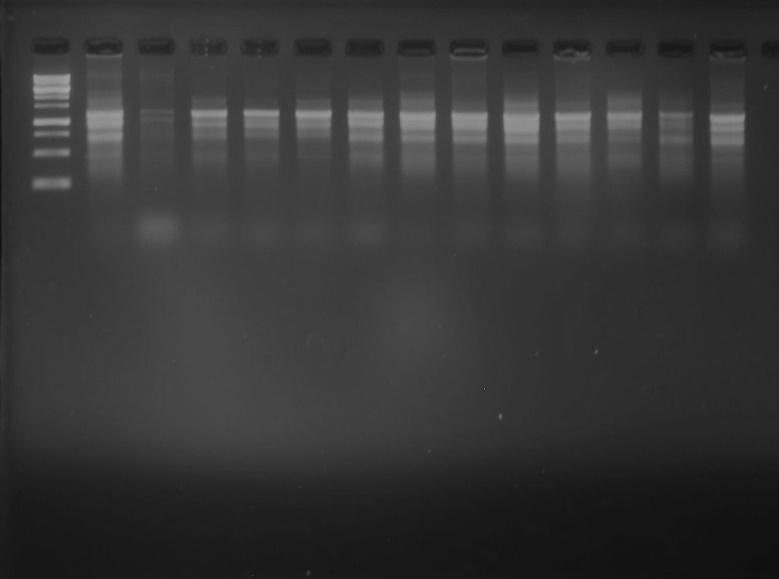 Primer 6Primer 11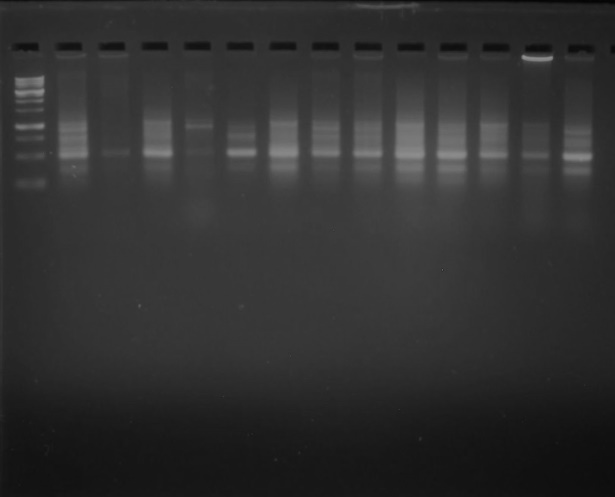 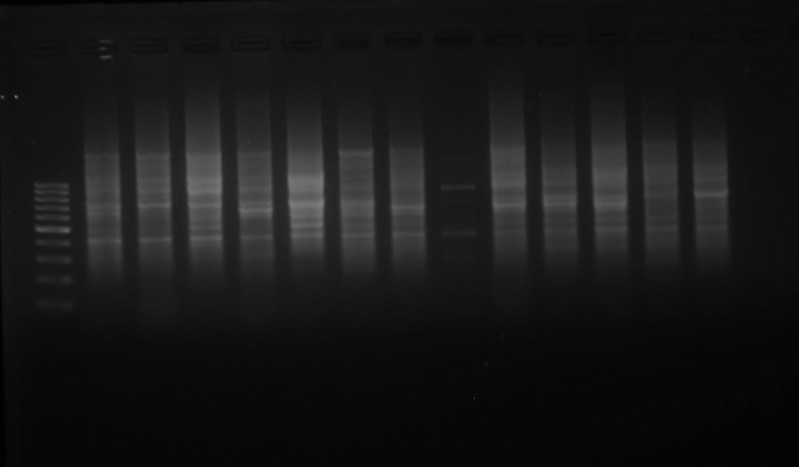 Primer 12 Primer 13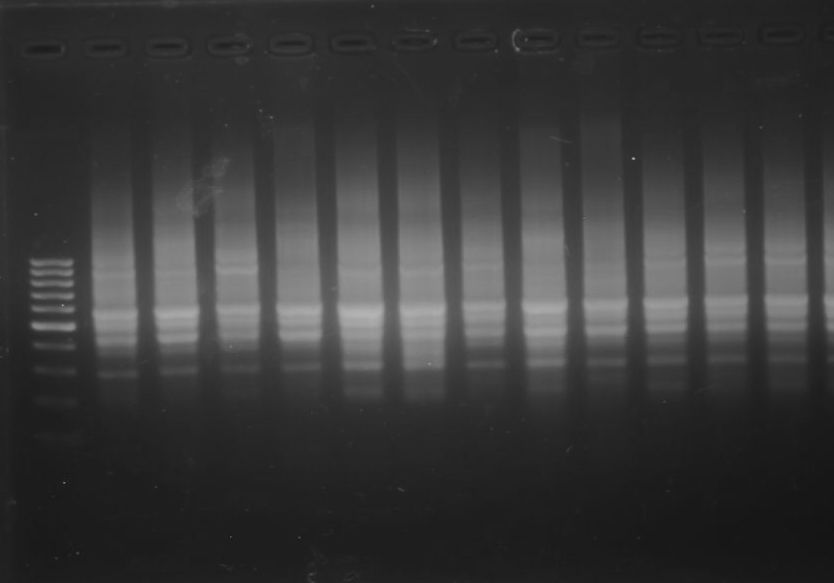 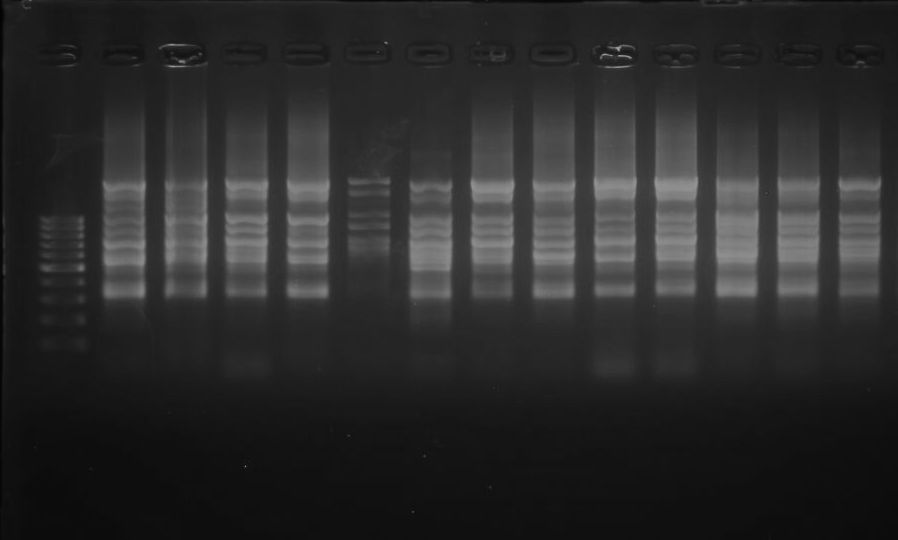 Primer 13Primer 14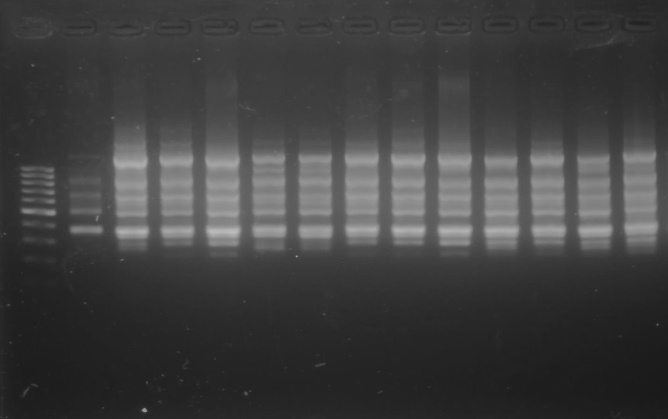 Primer 15 Primer 16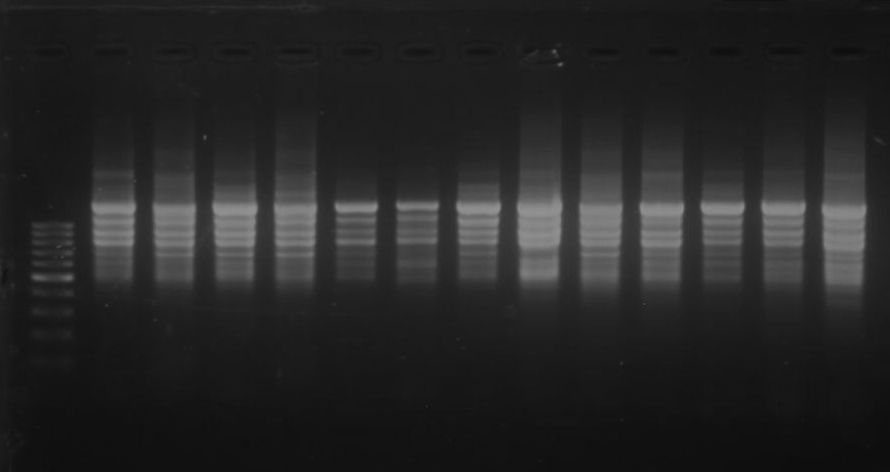 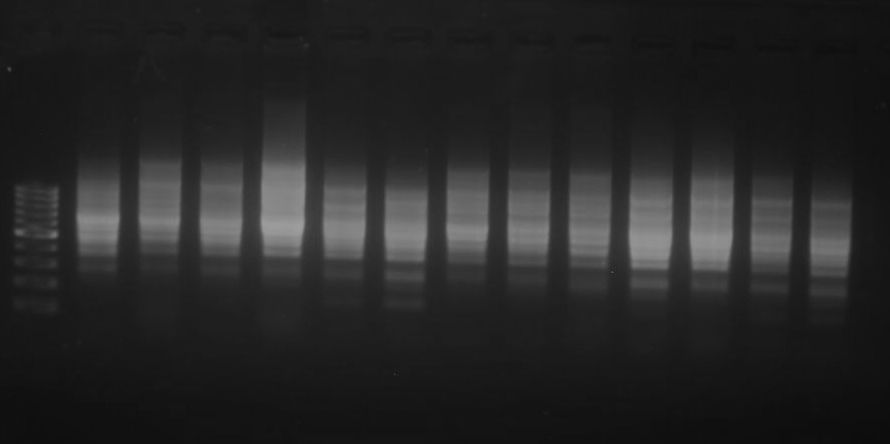 Primer 17 Primer 18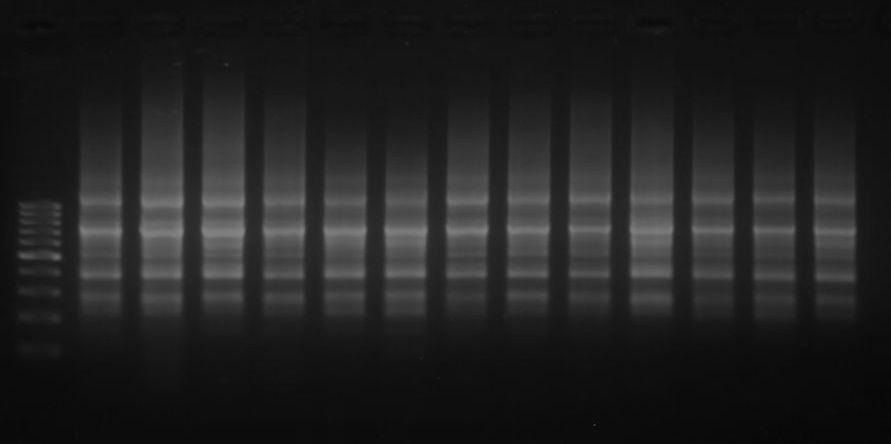 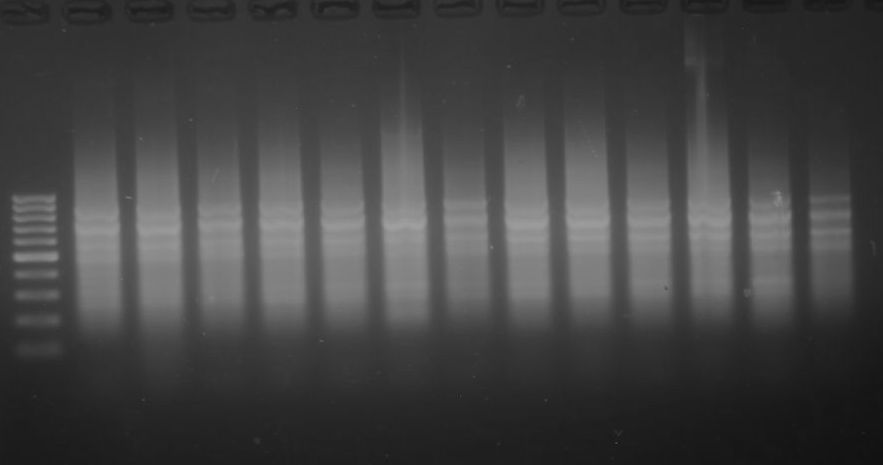 Primer 19 Primer 20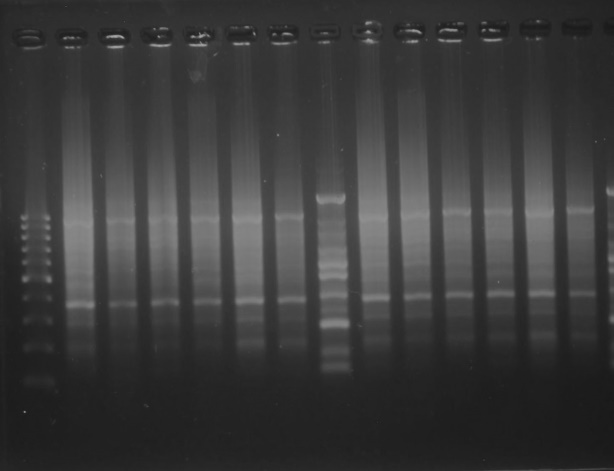 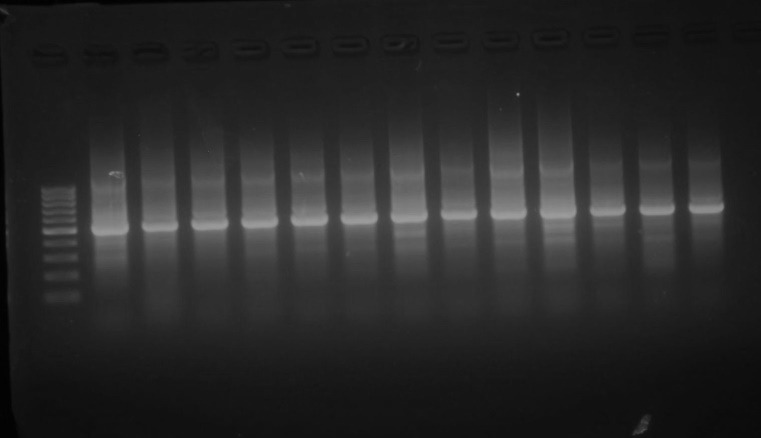 Primer 21Primer 22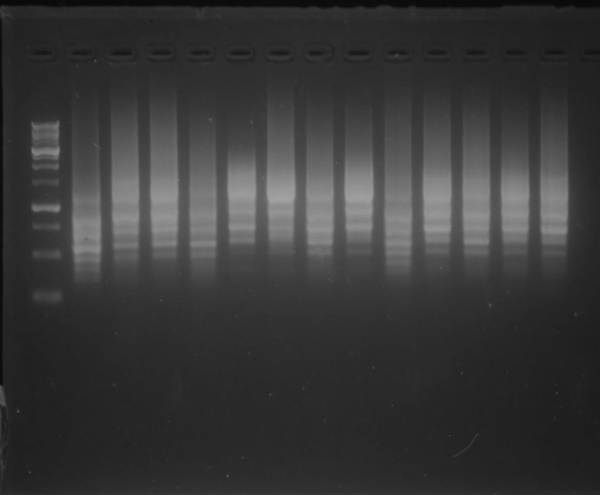 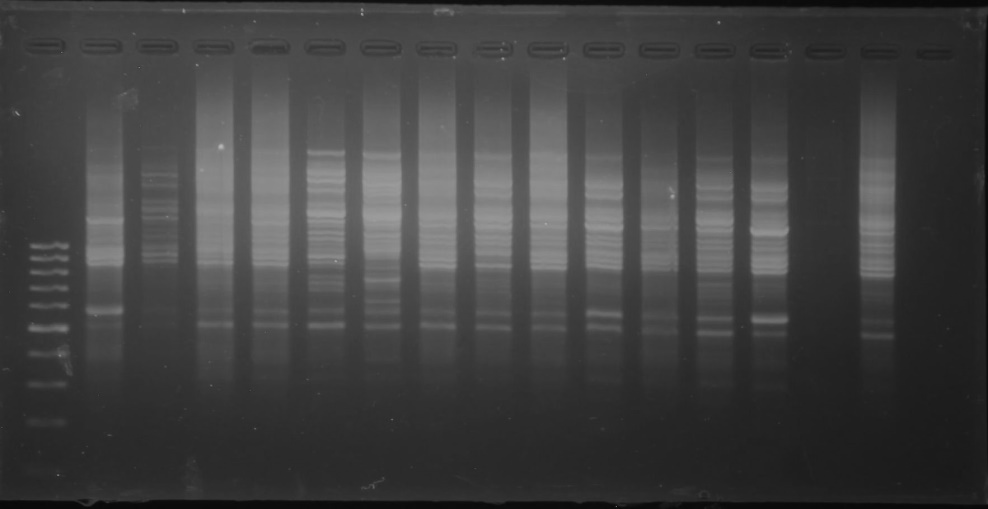 Primer 23Primer 24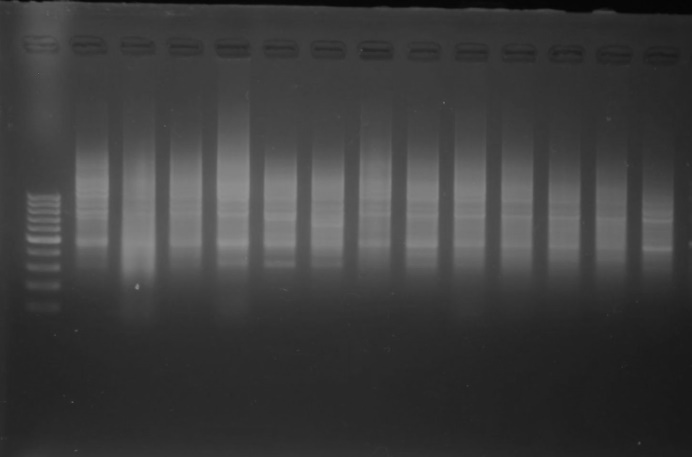 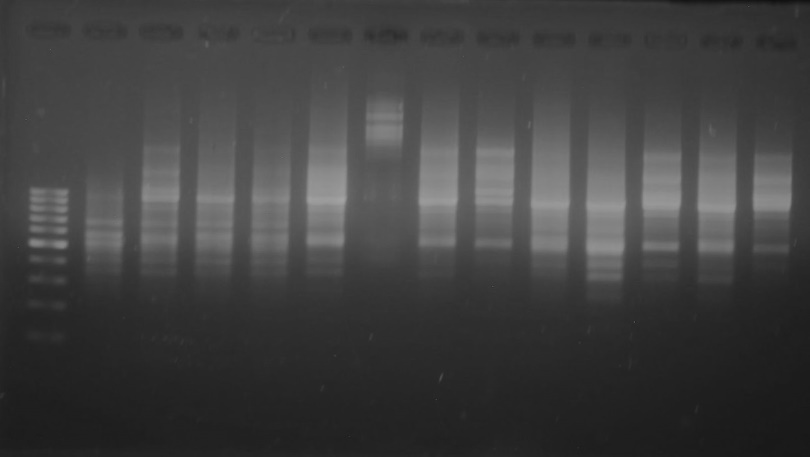 Primer 26Primer 27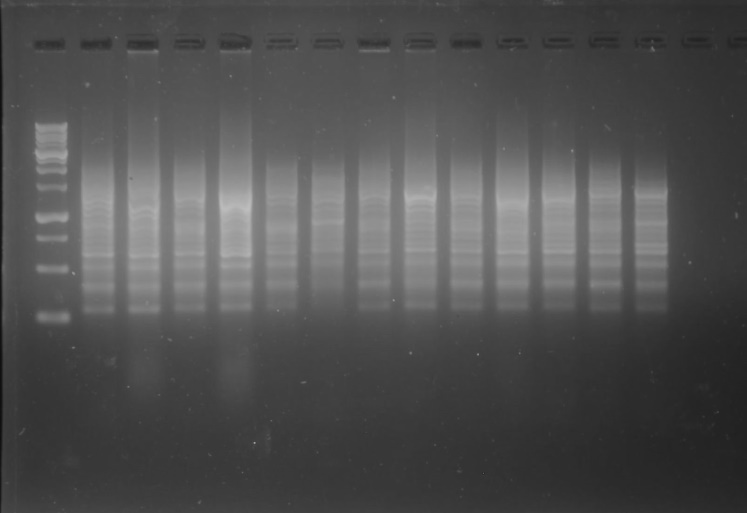 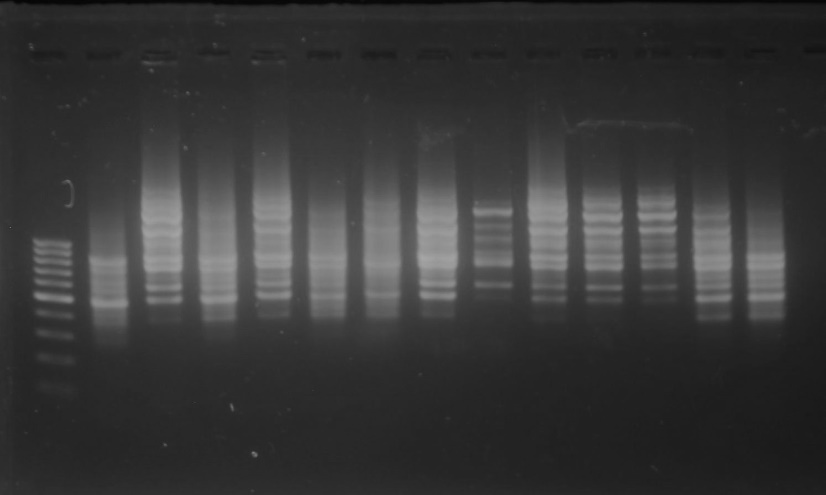 Primer 28Primer 29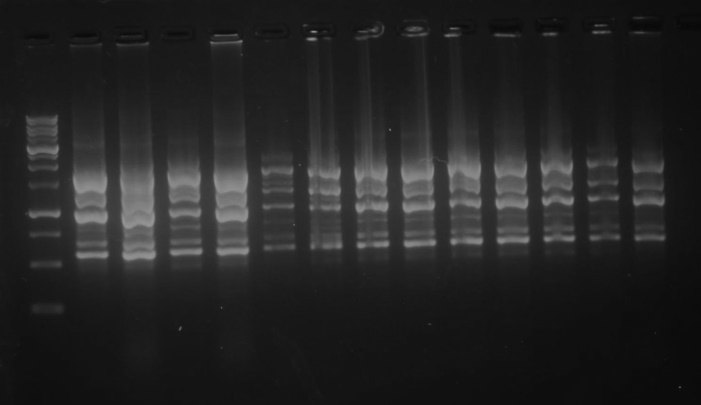 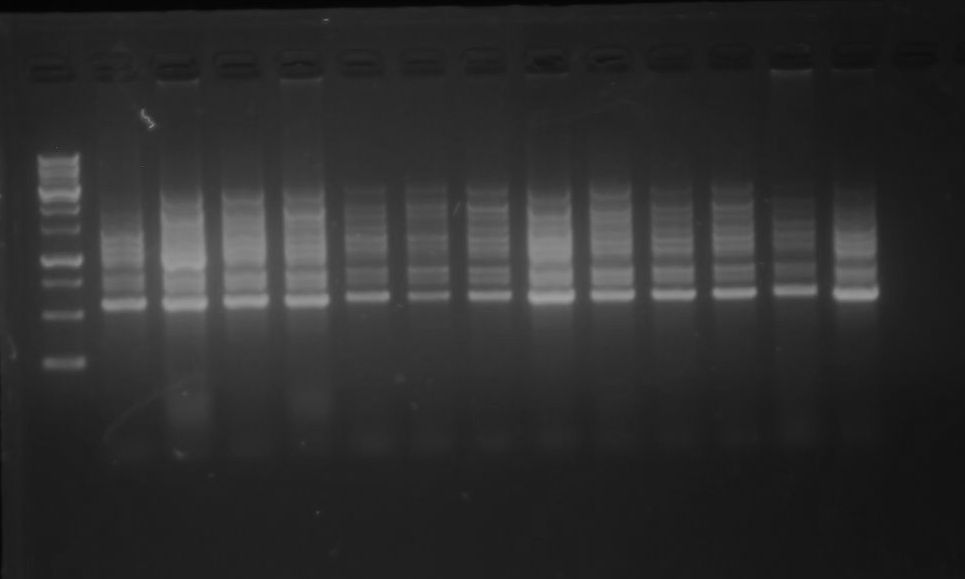 Primer 30Primer 31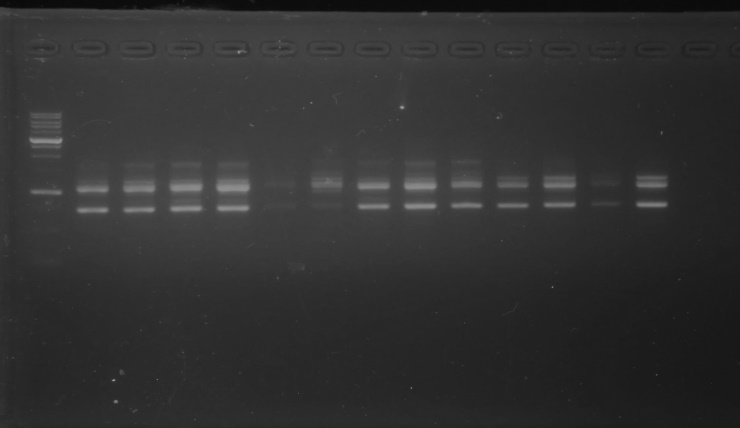 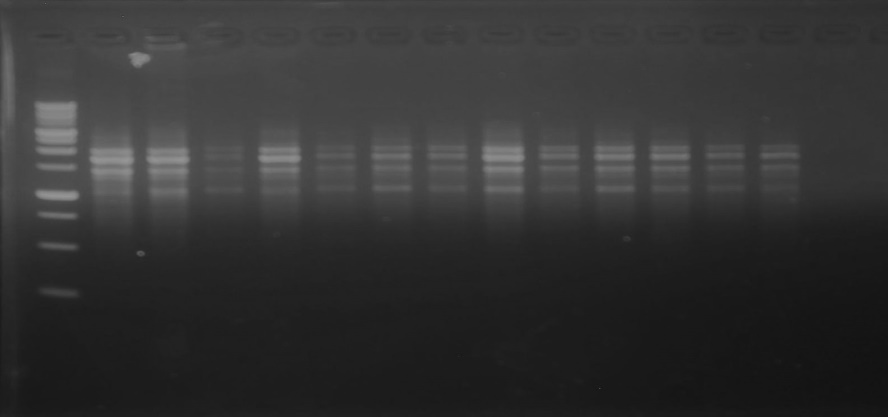 Primer 32 Primer 33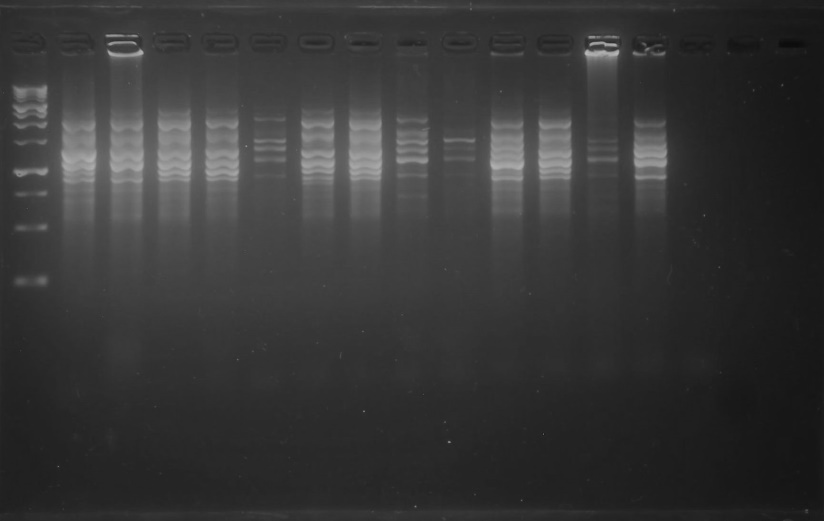 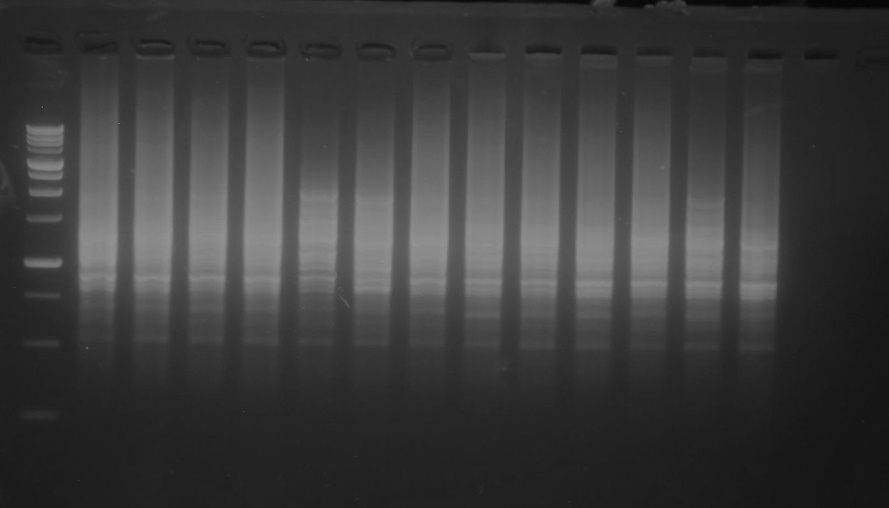 Primer 34Primer 35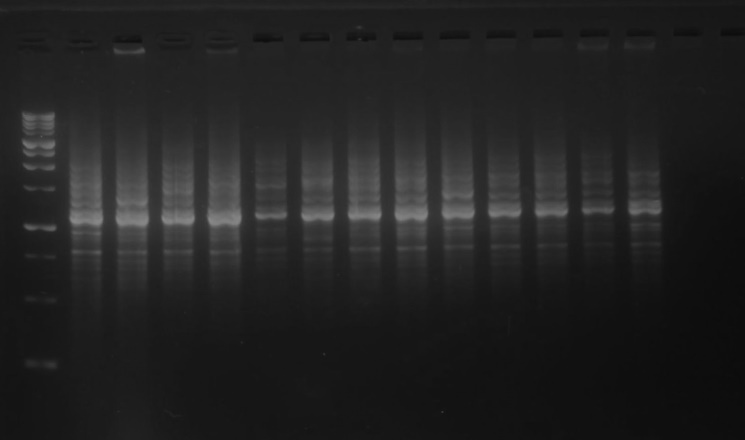 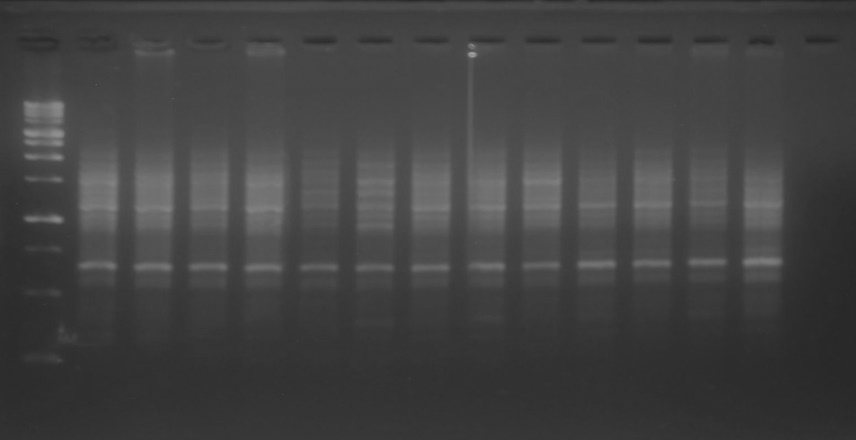 Primer 36Primer 37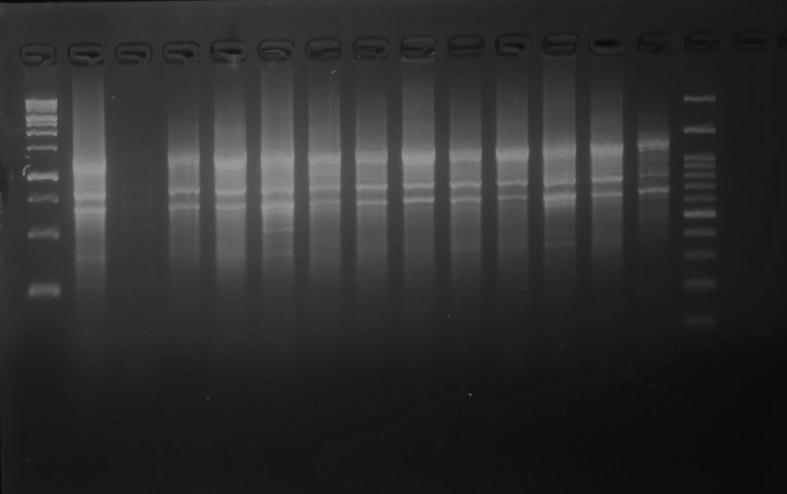 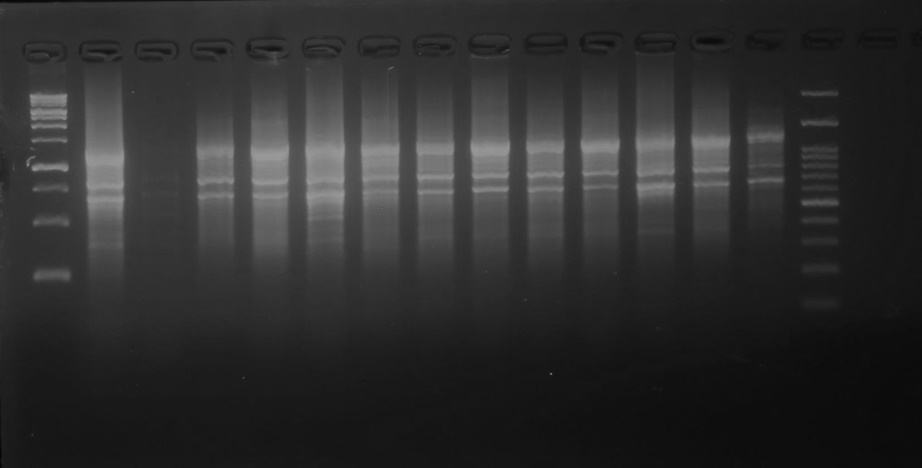 Primer 38Primer 39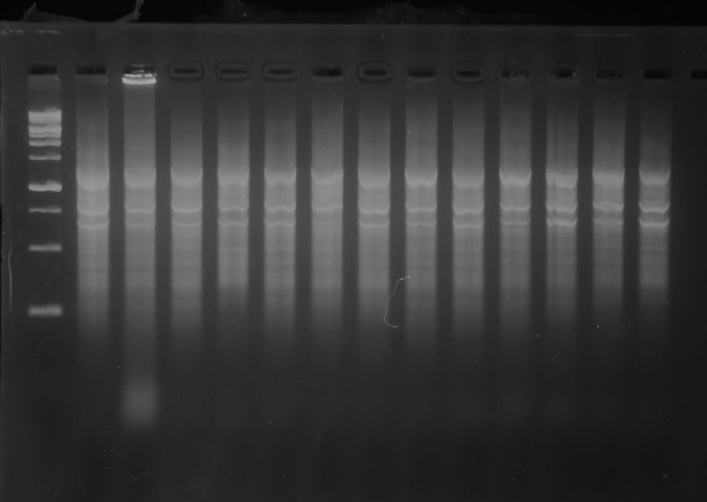 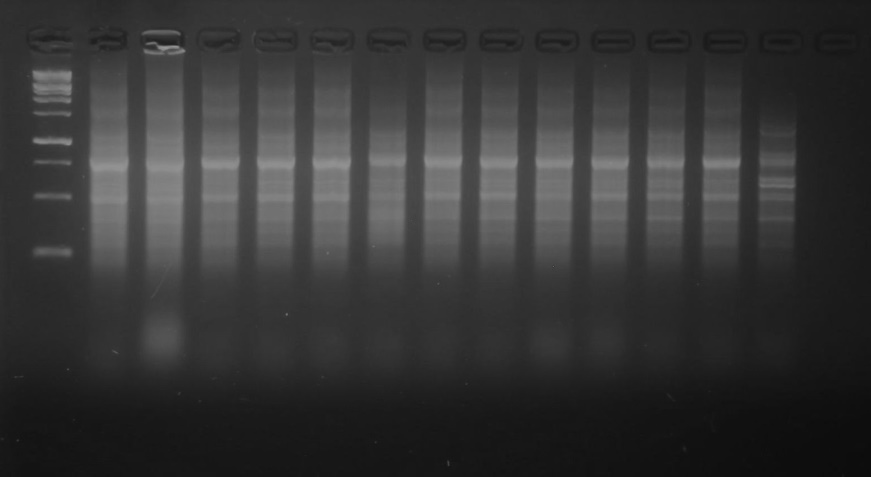 Primer 40Primer 41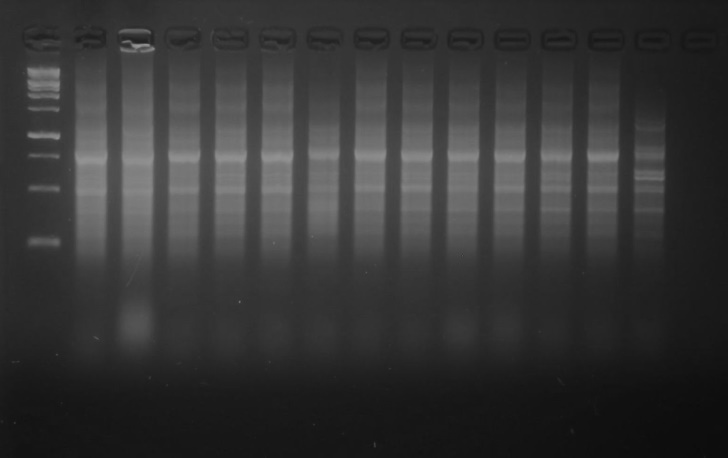 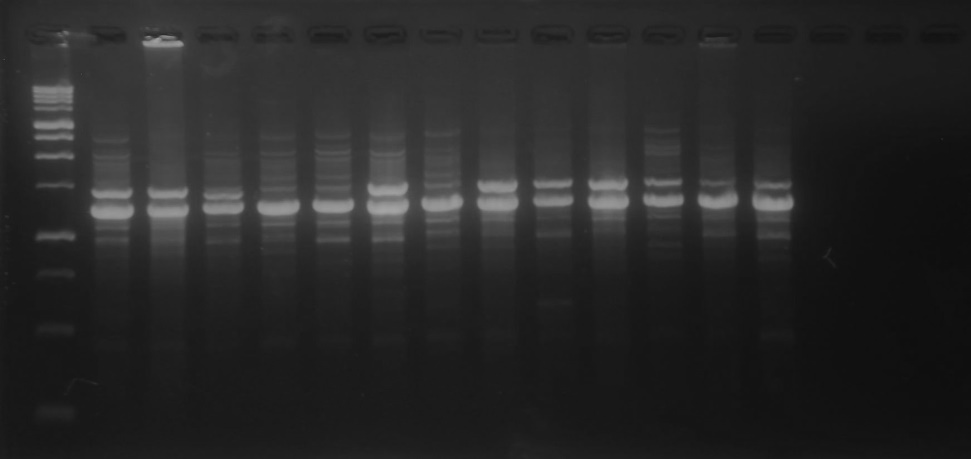 Primer 42Primer 43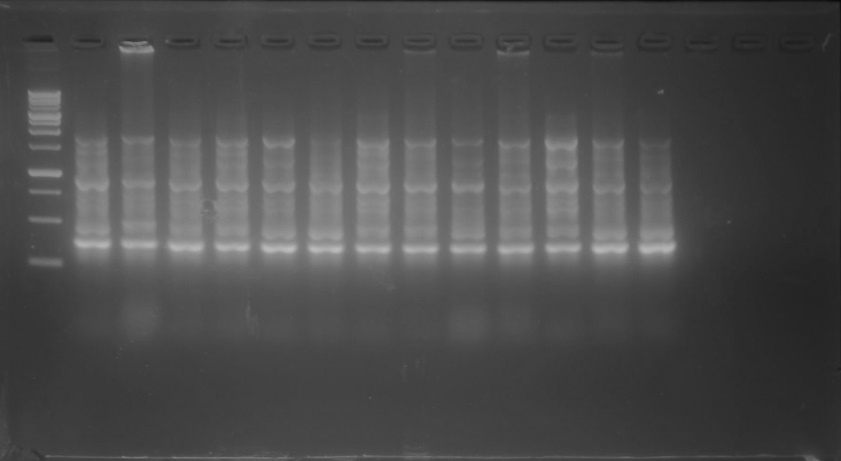 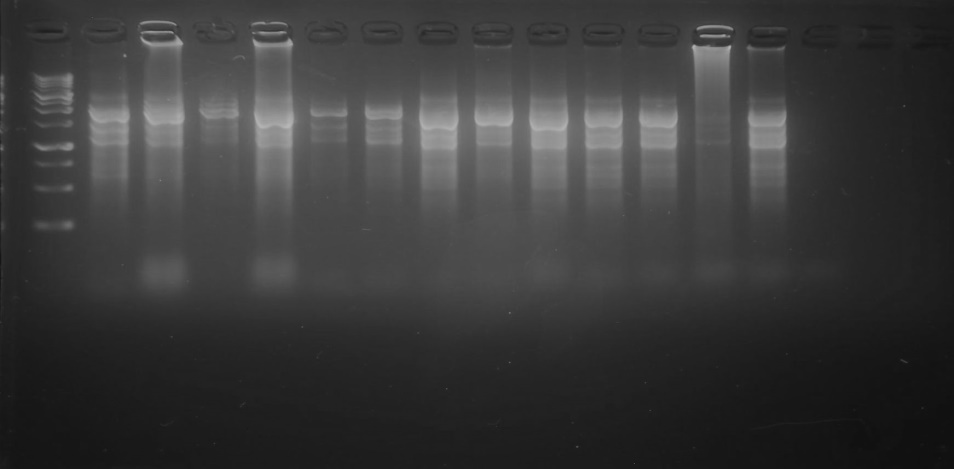 M1E1M1E2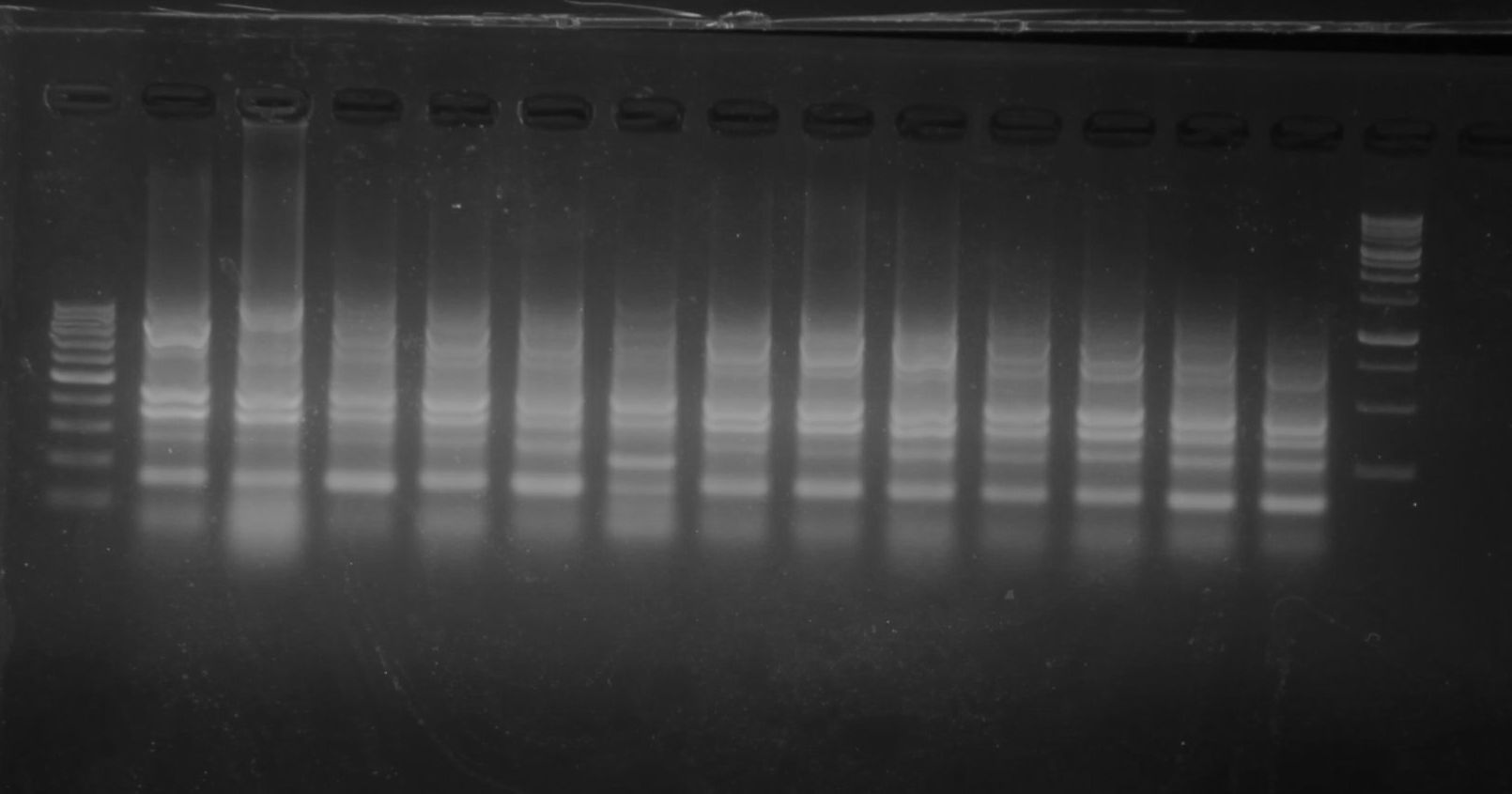 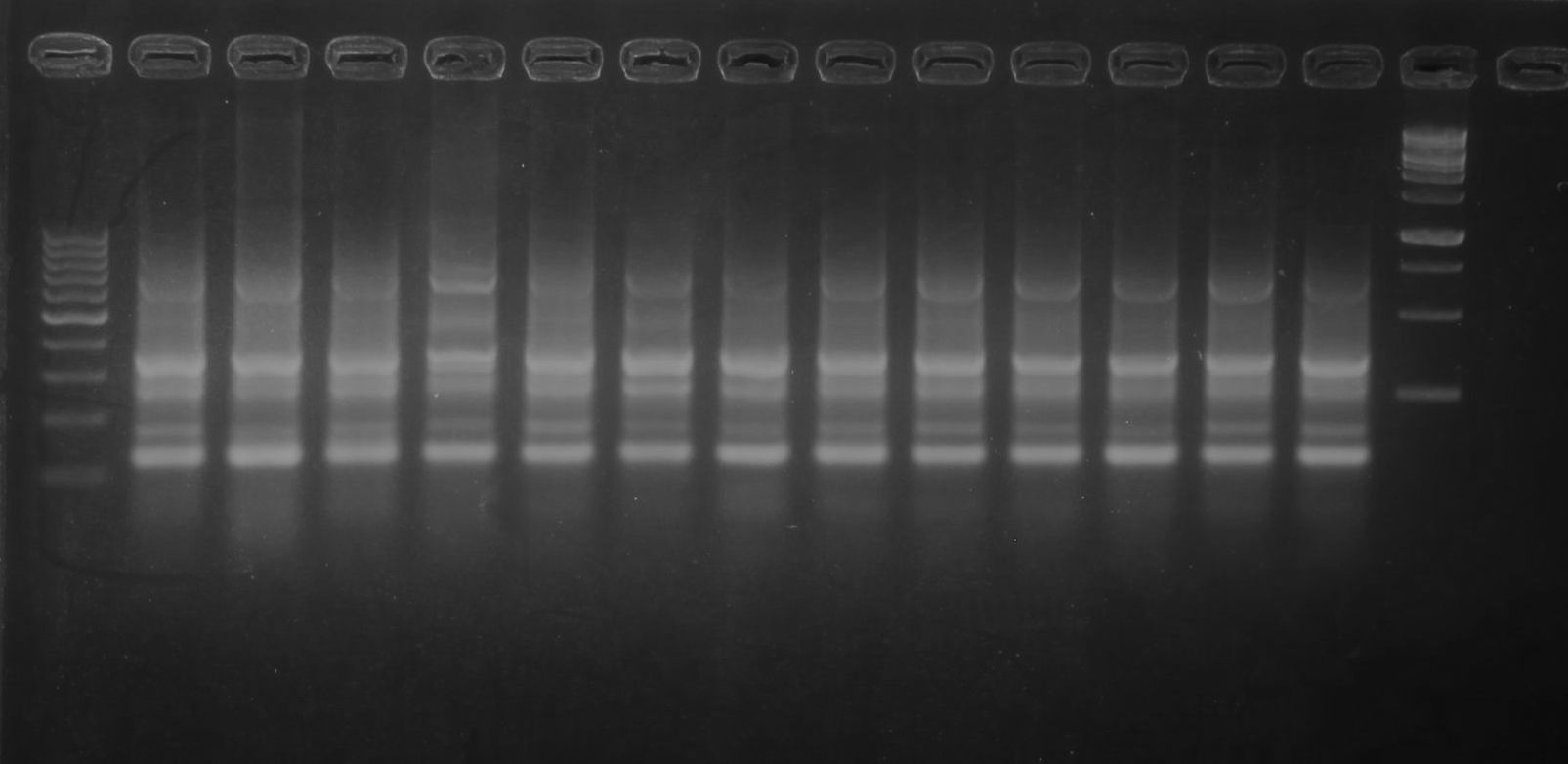 M1E3M1E4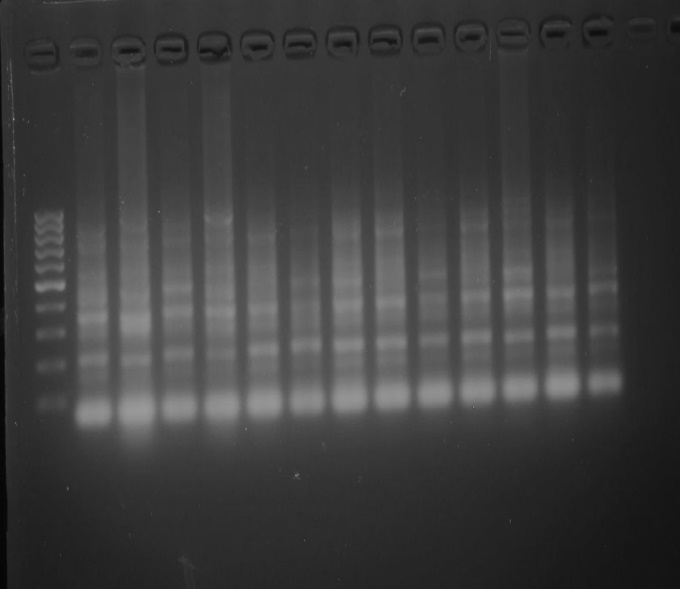 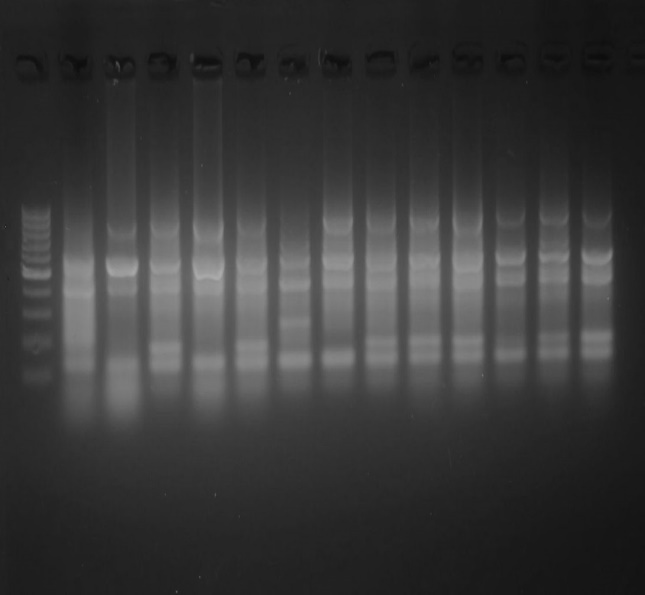 M1E5M1E6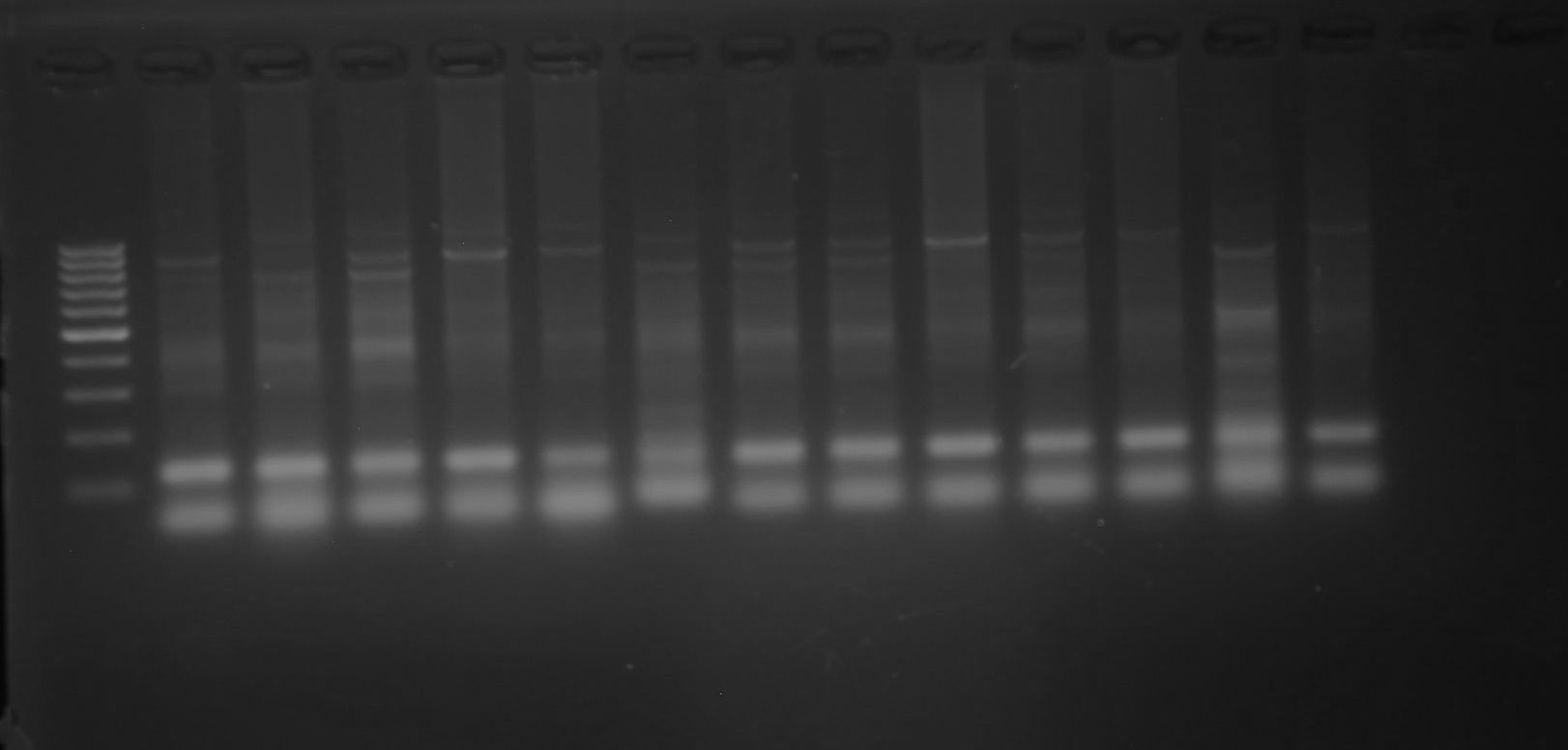 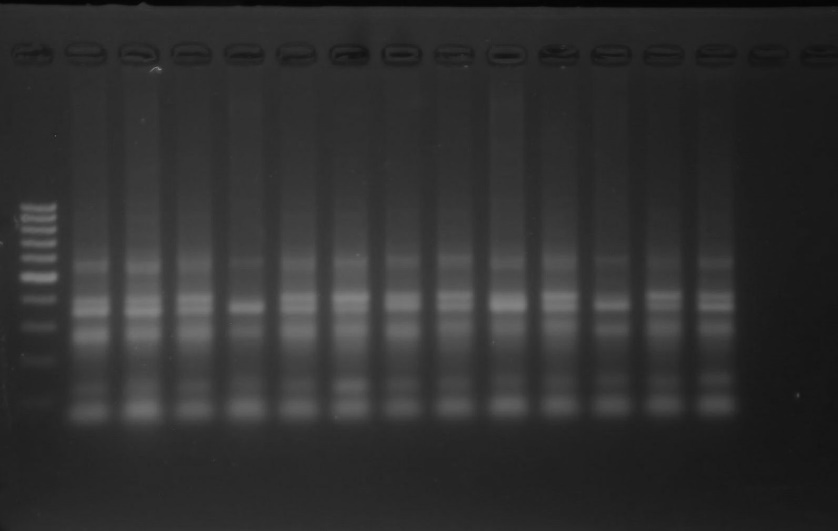 M2E1M2E2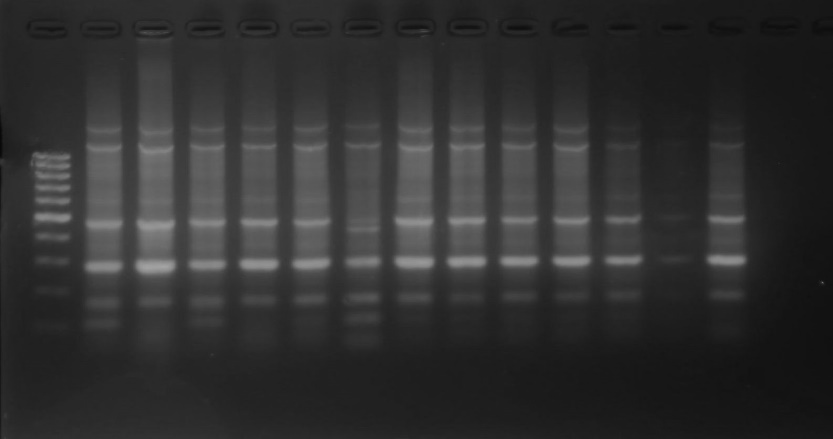 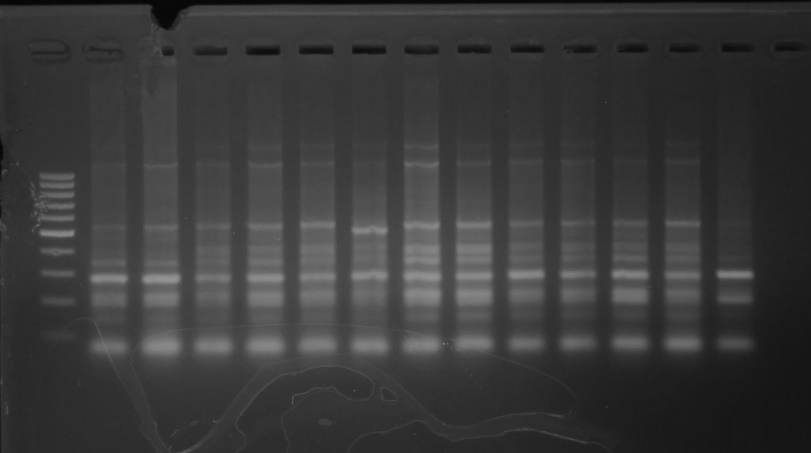 M2E3M2E4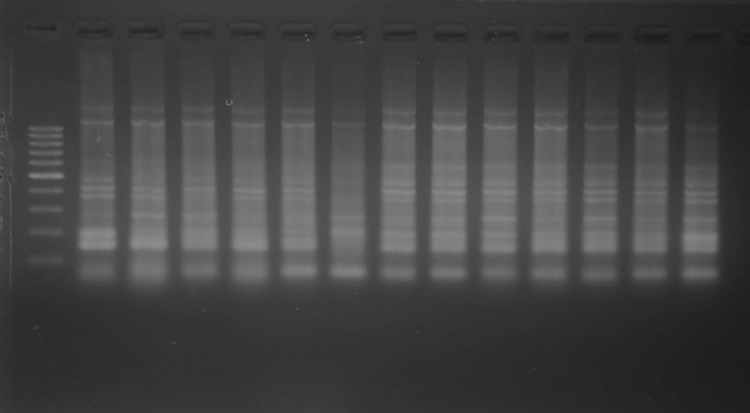 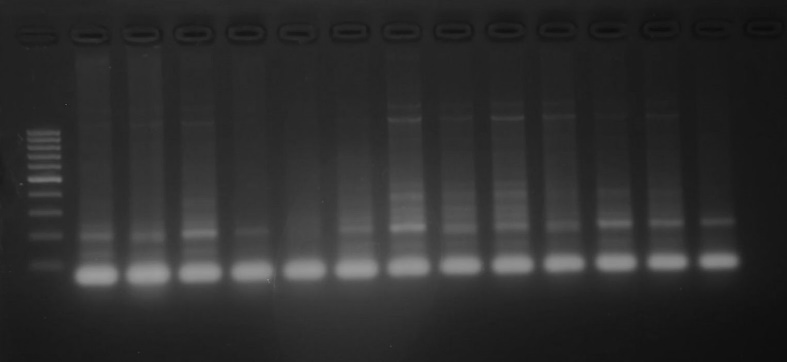 M2E5M2E6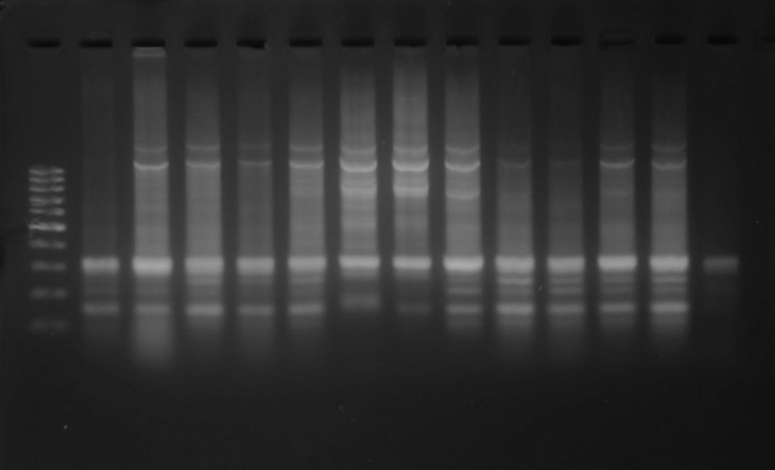 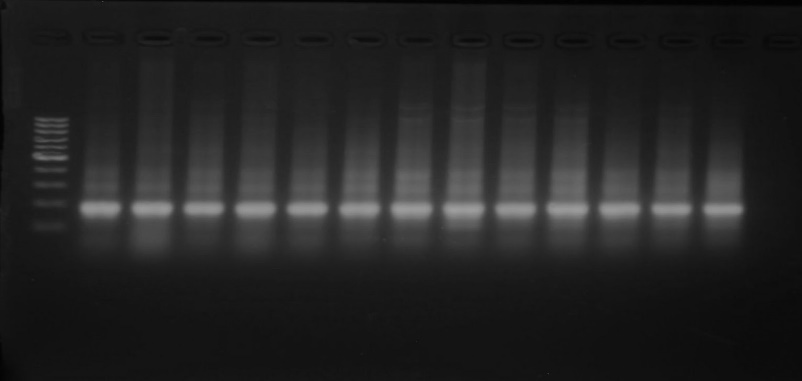 M3E1M3E2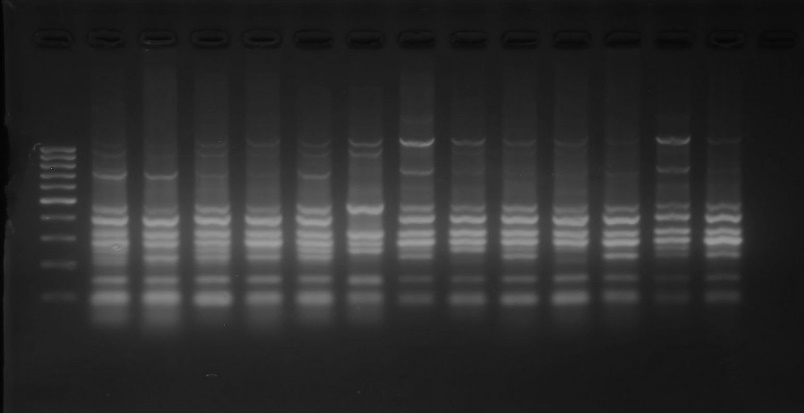 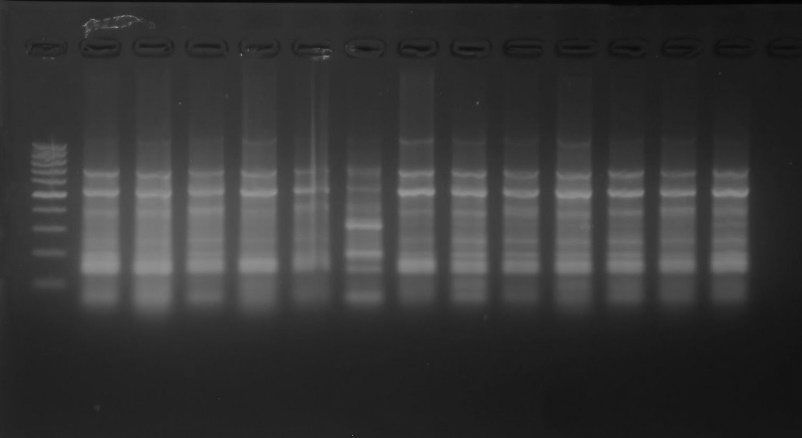 M3E3M3E4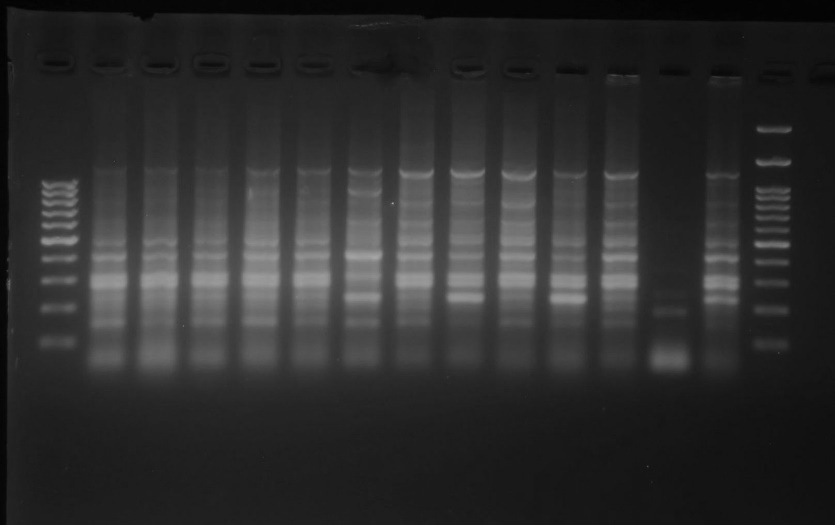 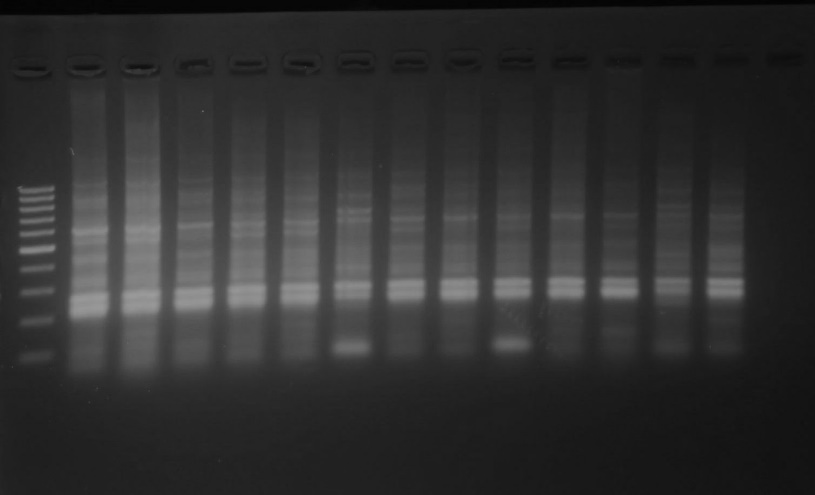 M3E5M3E6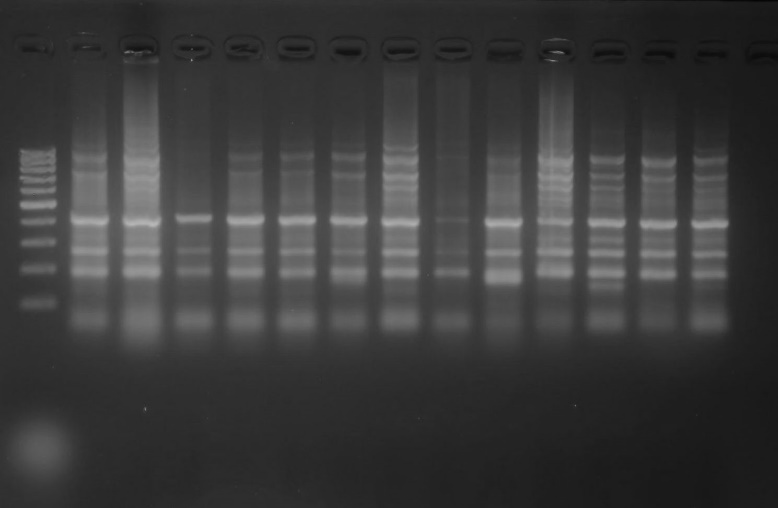 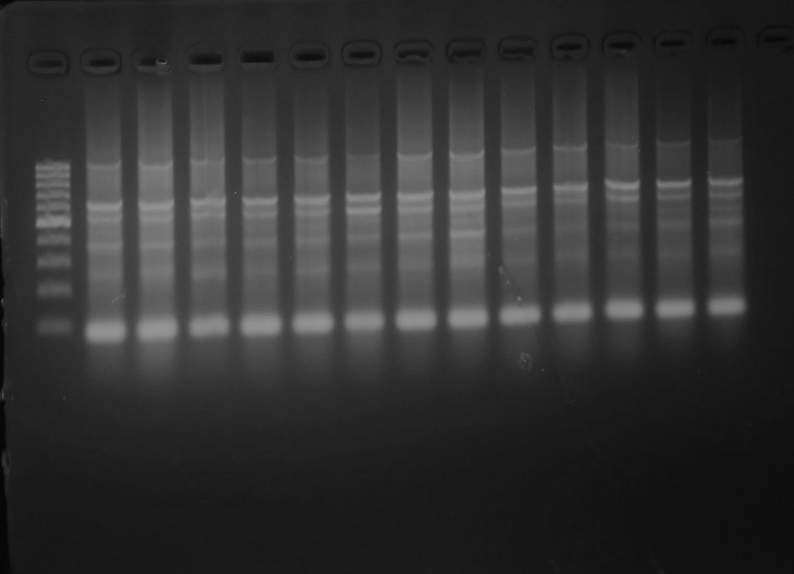 M4E1M4E2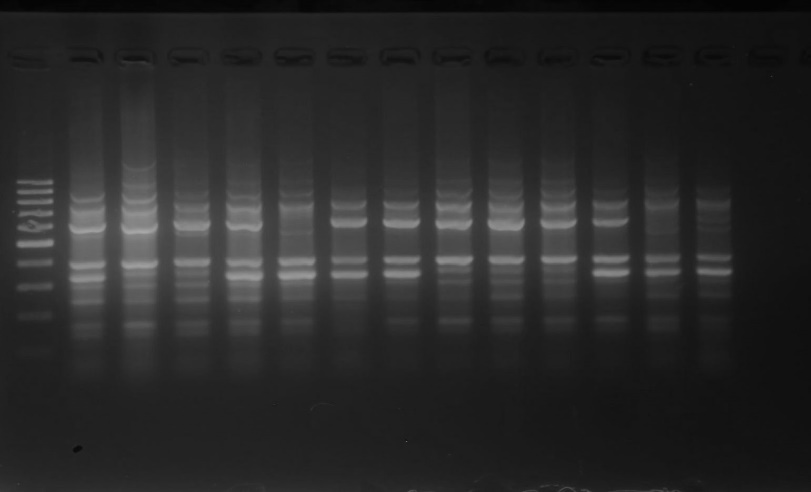 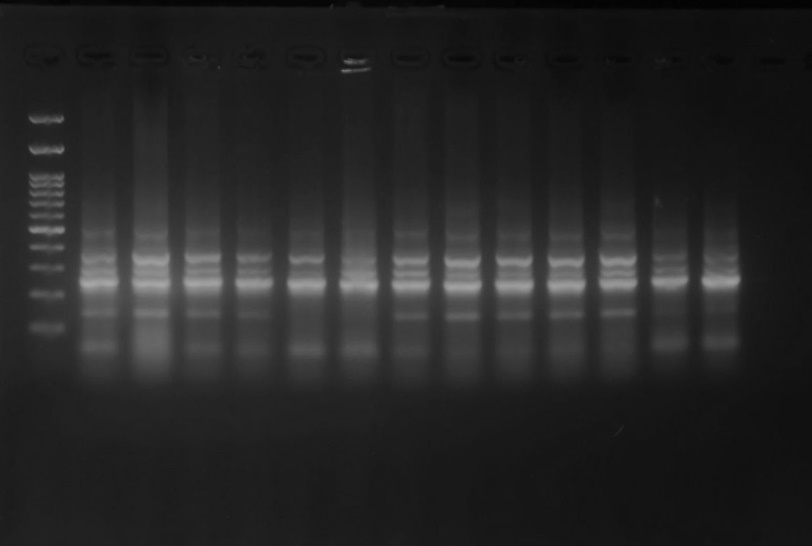 M4E3M4E4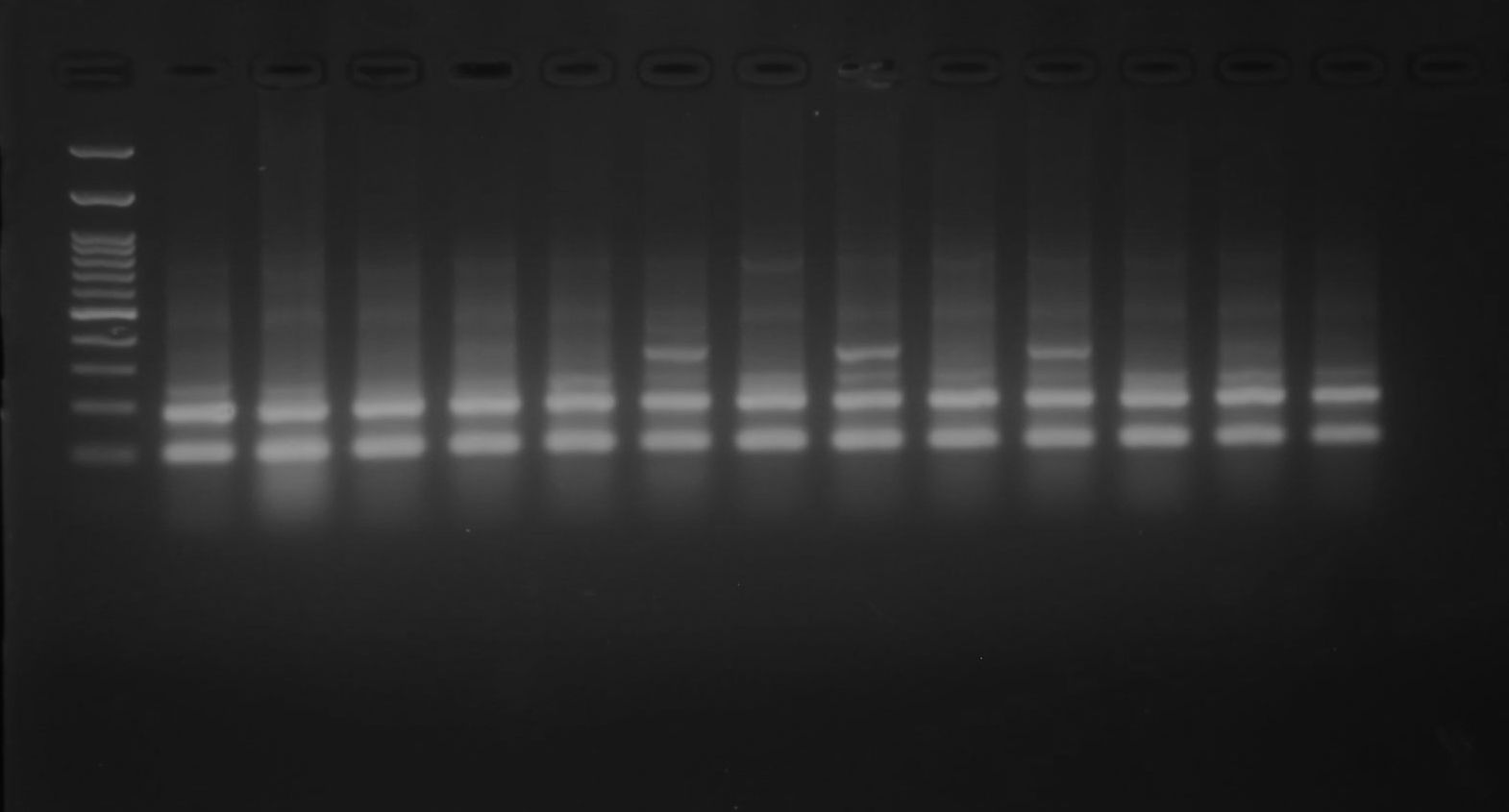 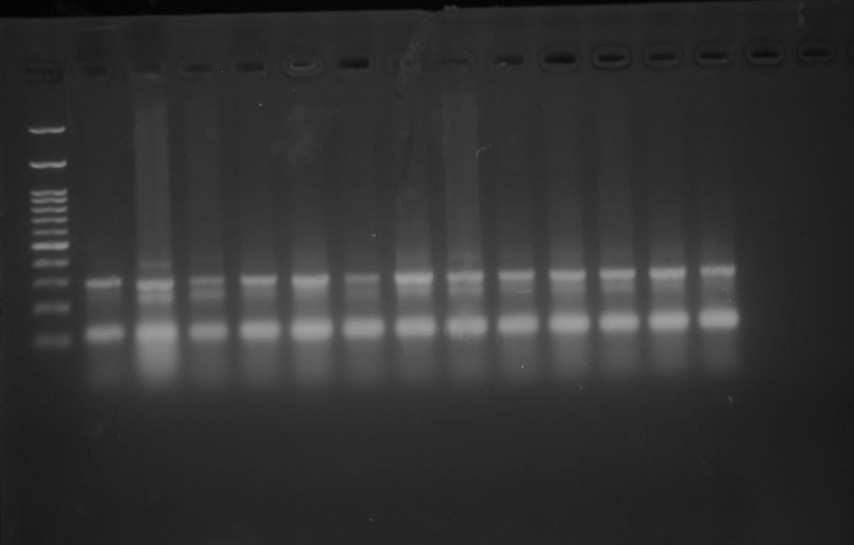 M4E5M4E6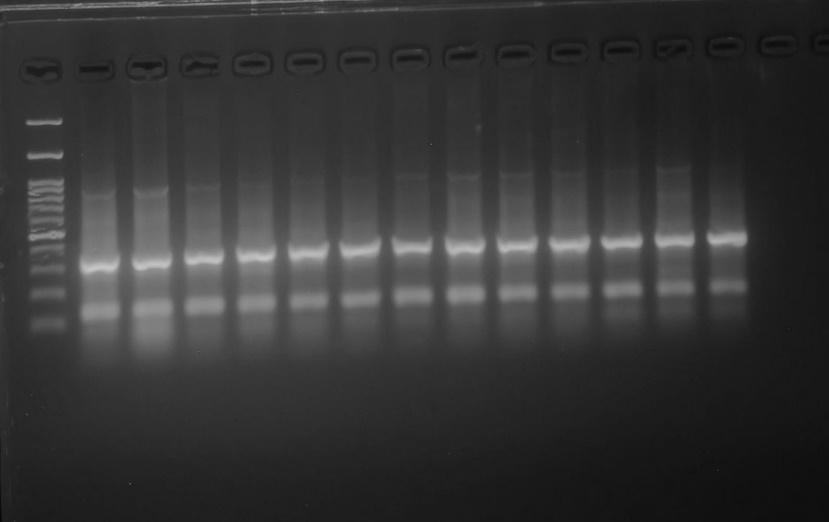 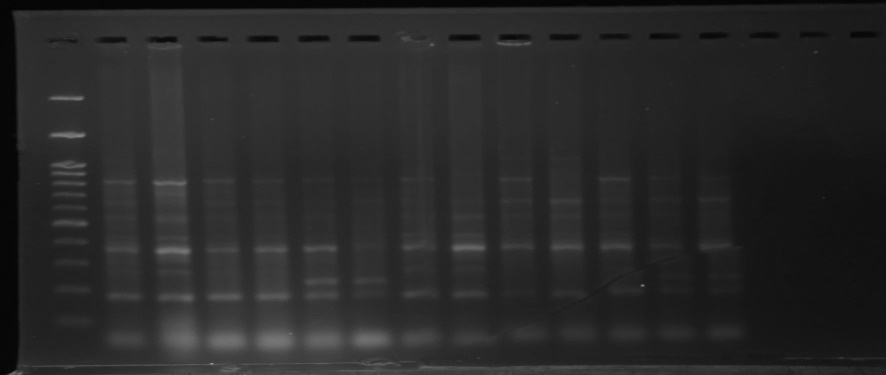 M5E1M5E2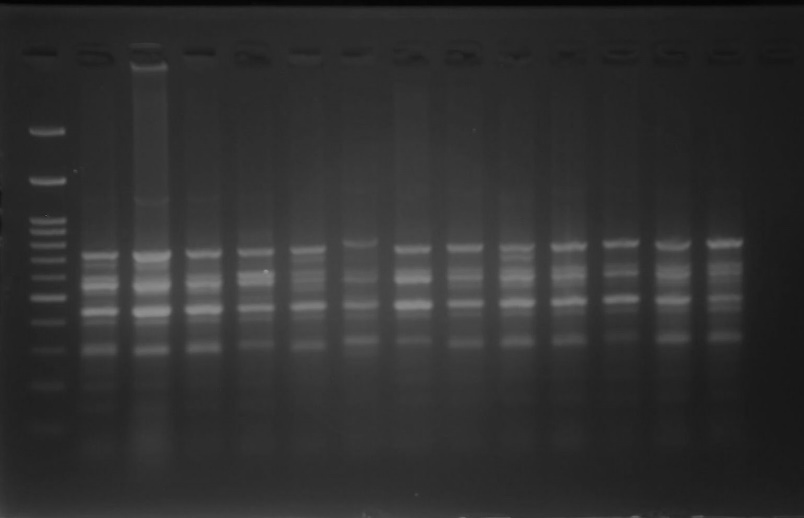 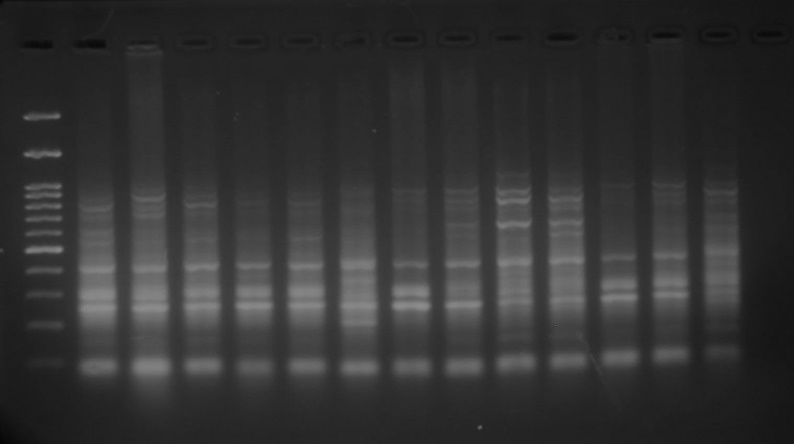 M5E3M5E4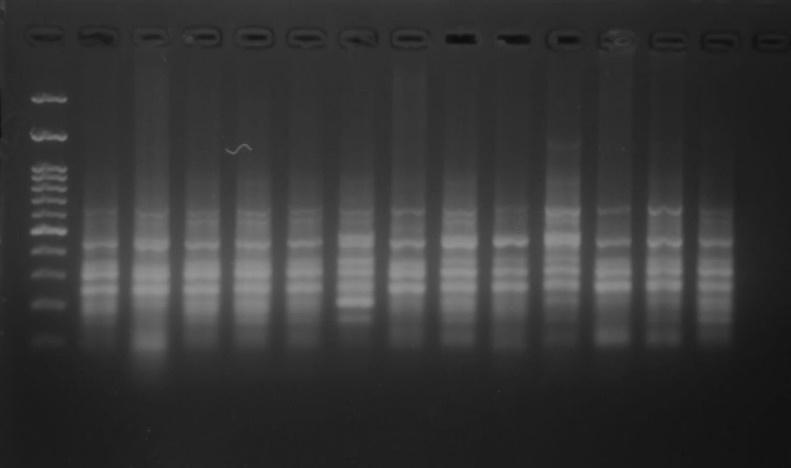 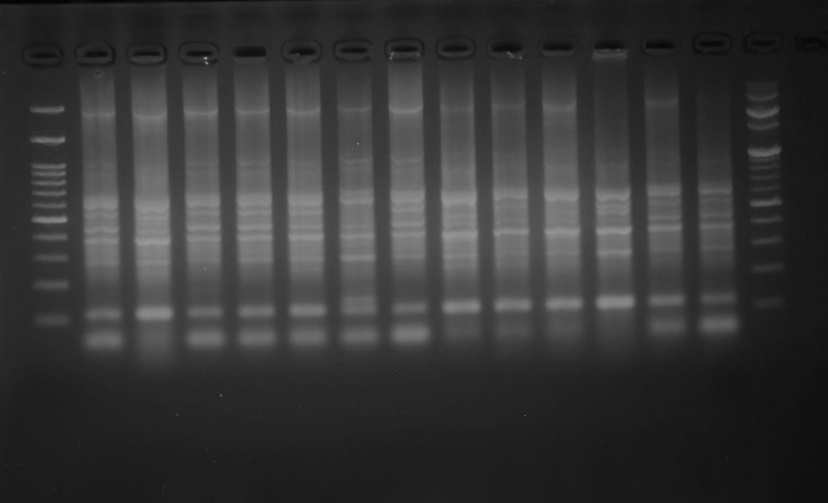 M5E5M5E6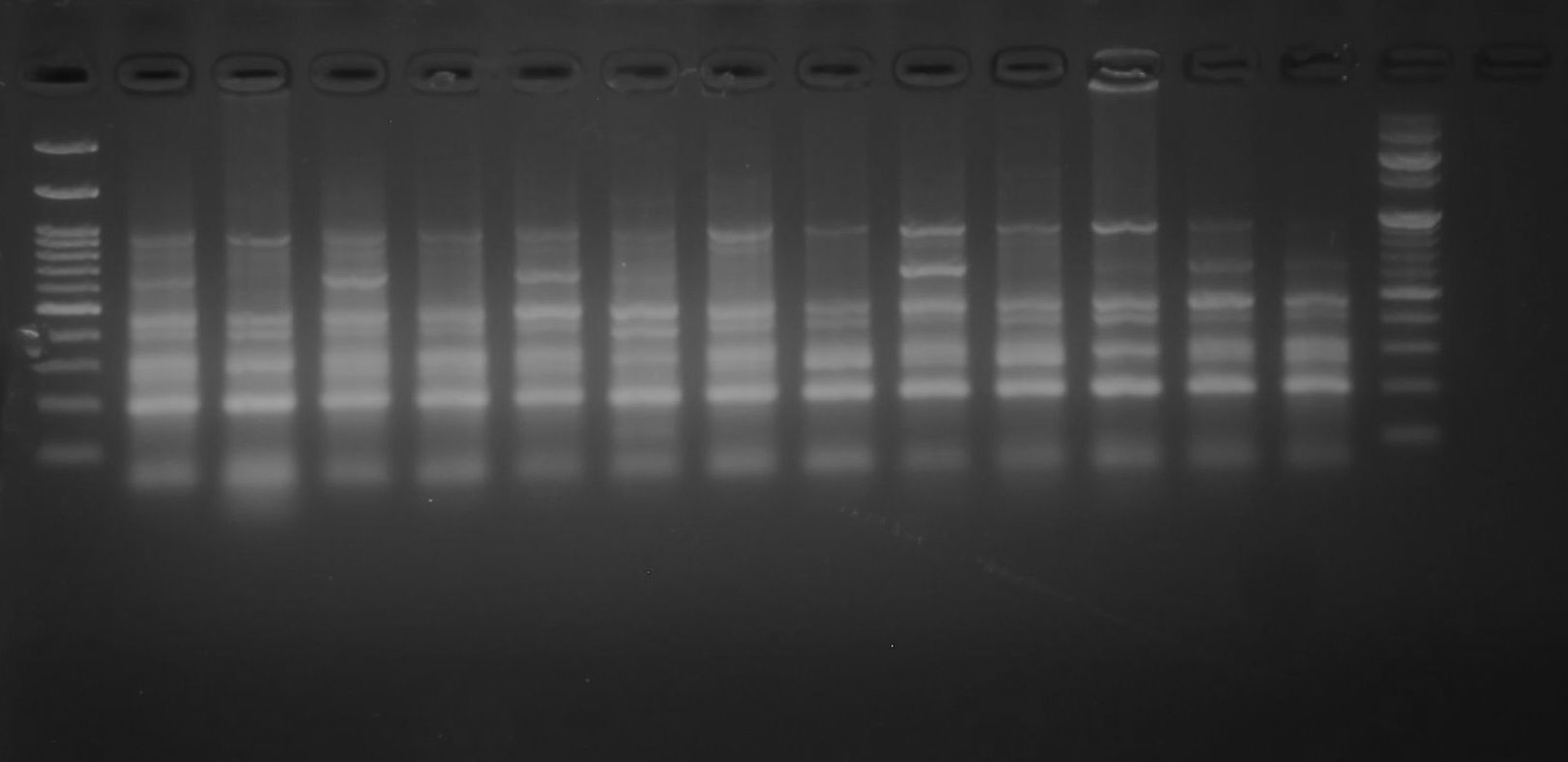 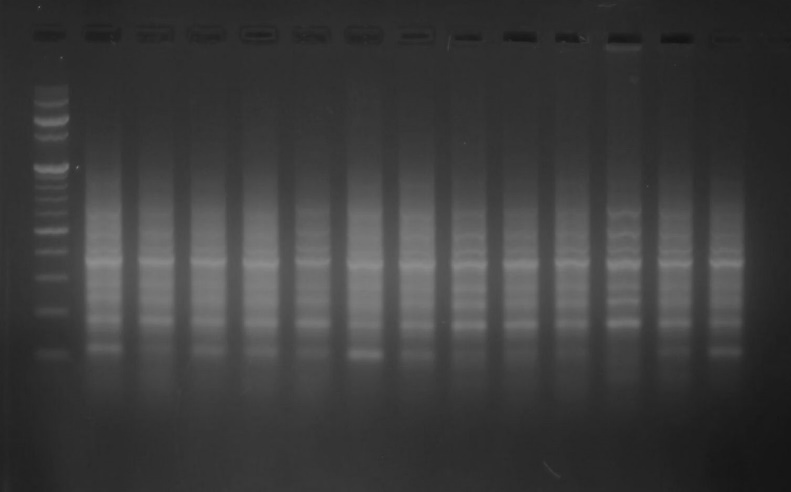 M6E1M6E2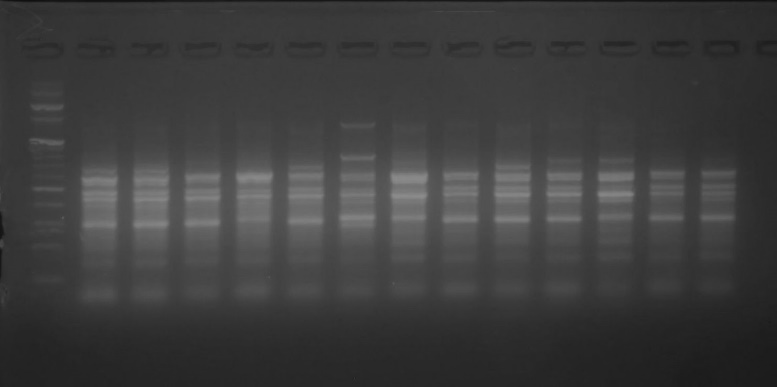 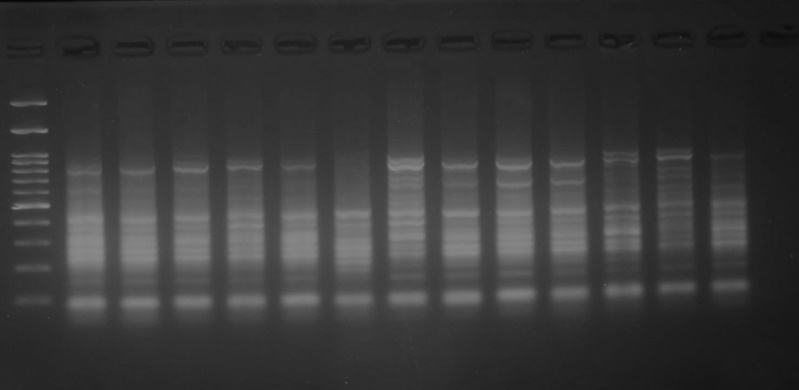 M6E3M6E4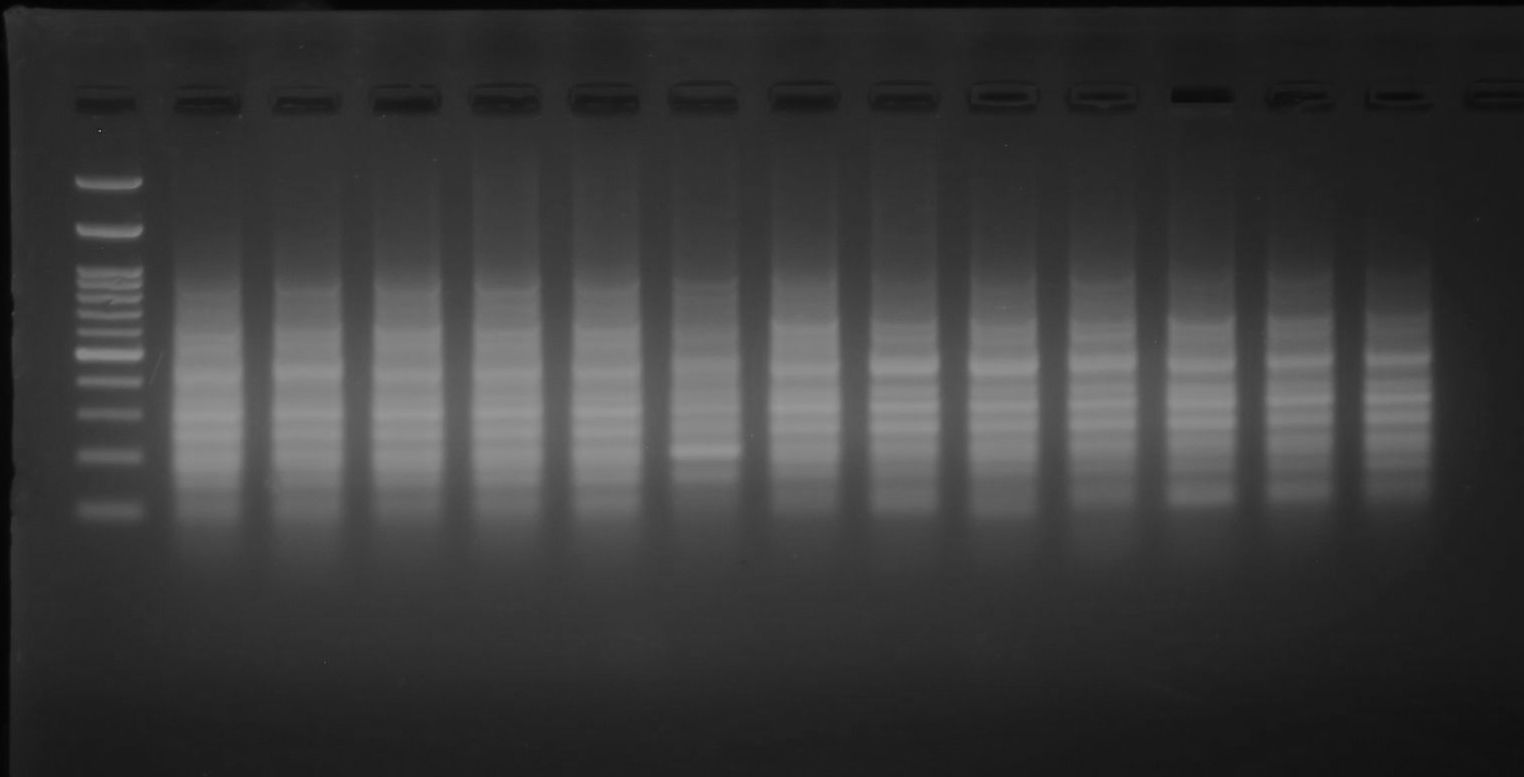 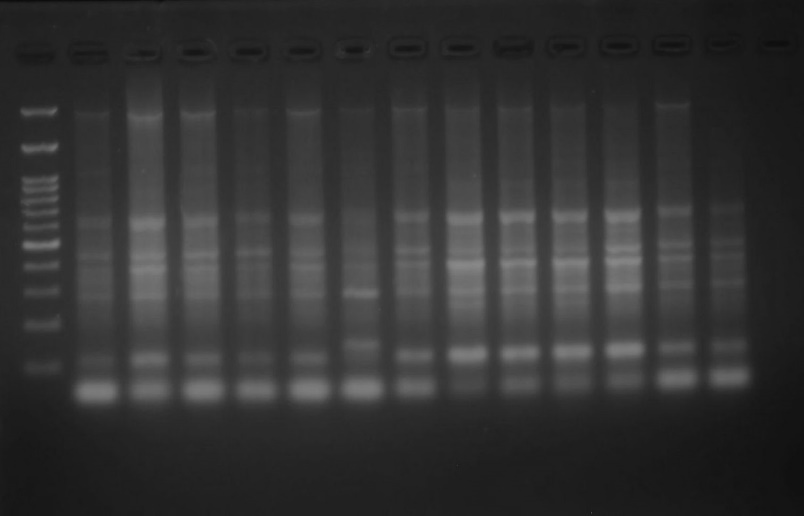 M6E5M6E6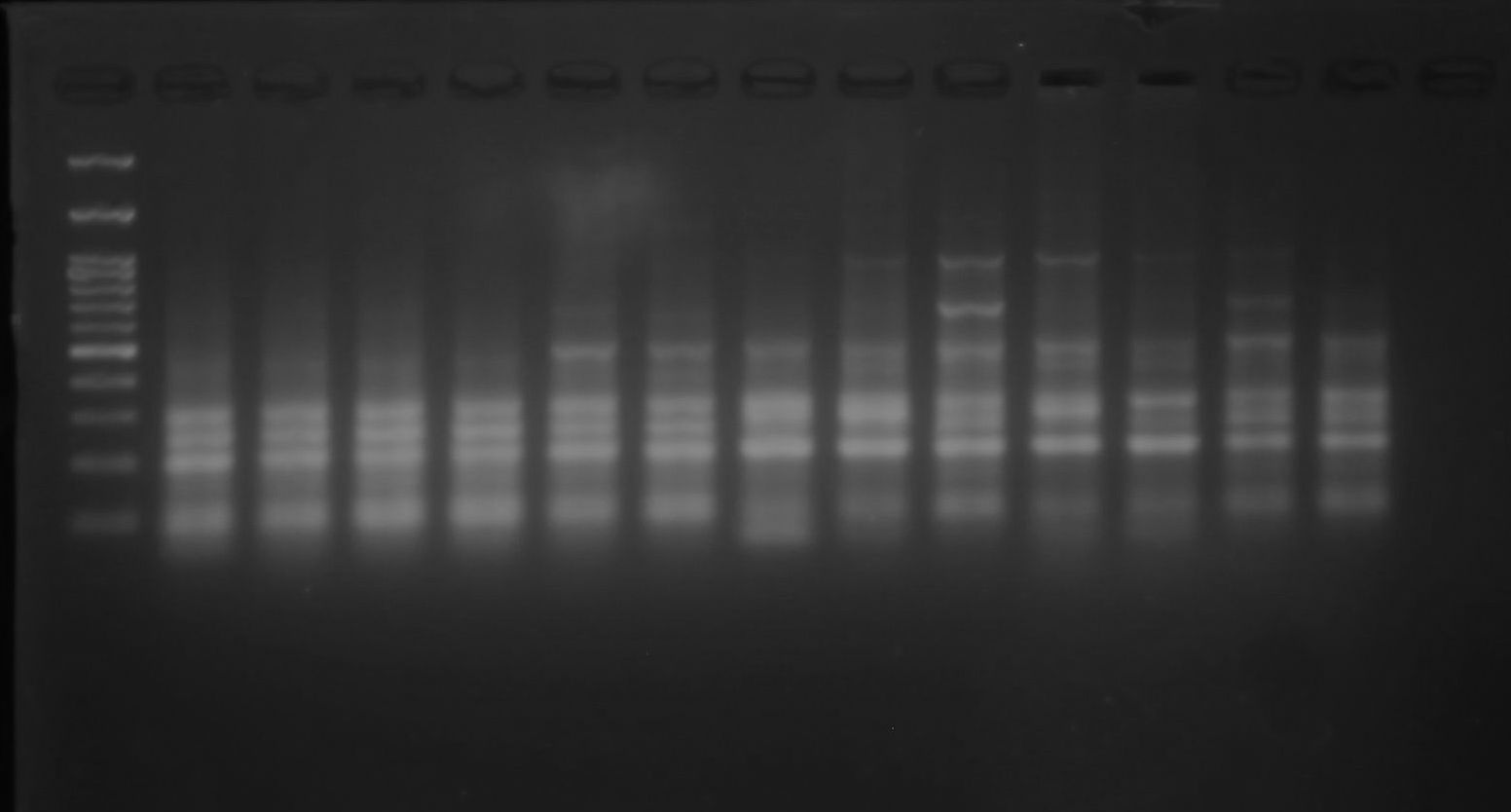 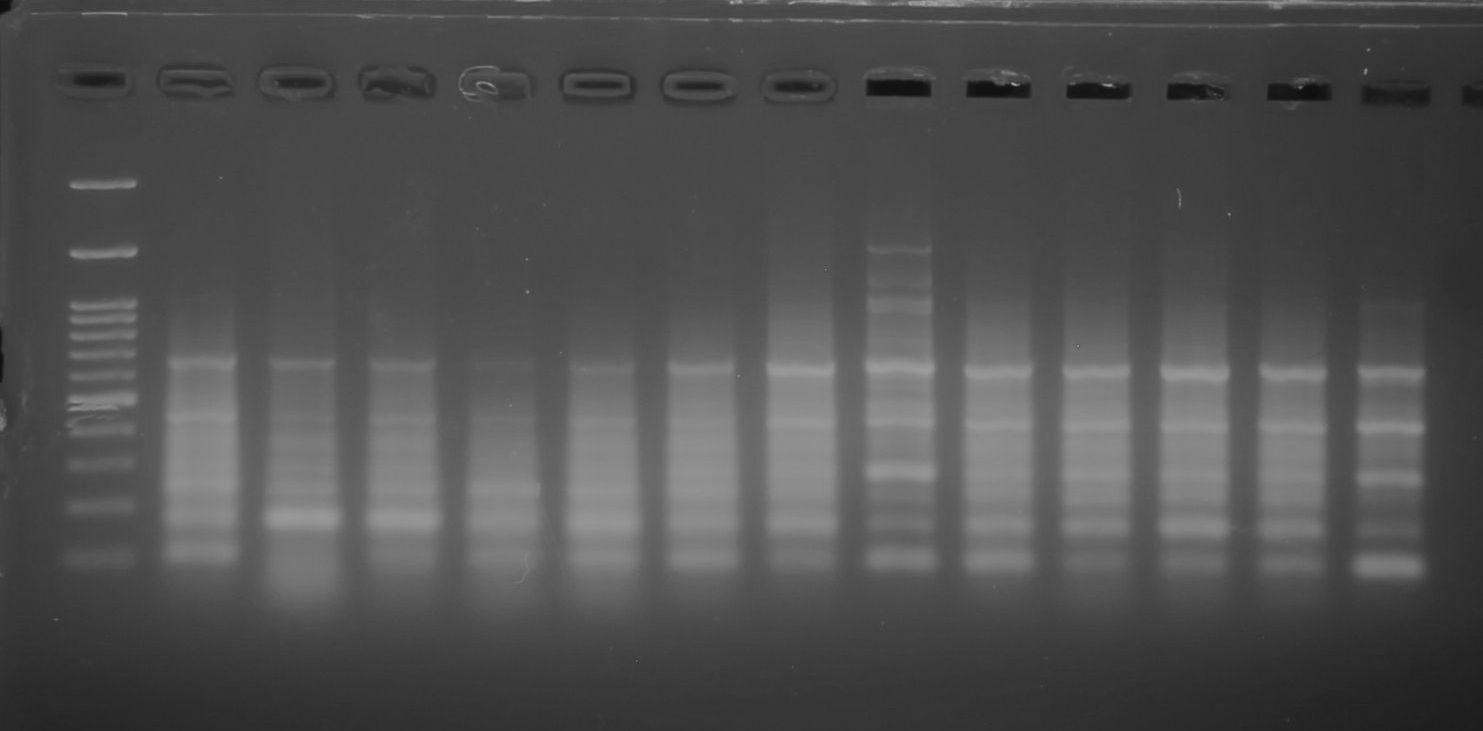 M10E1M10E2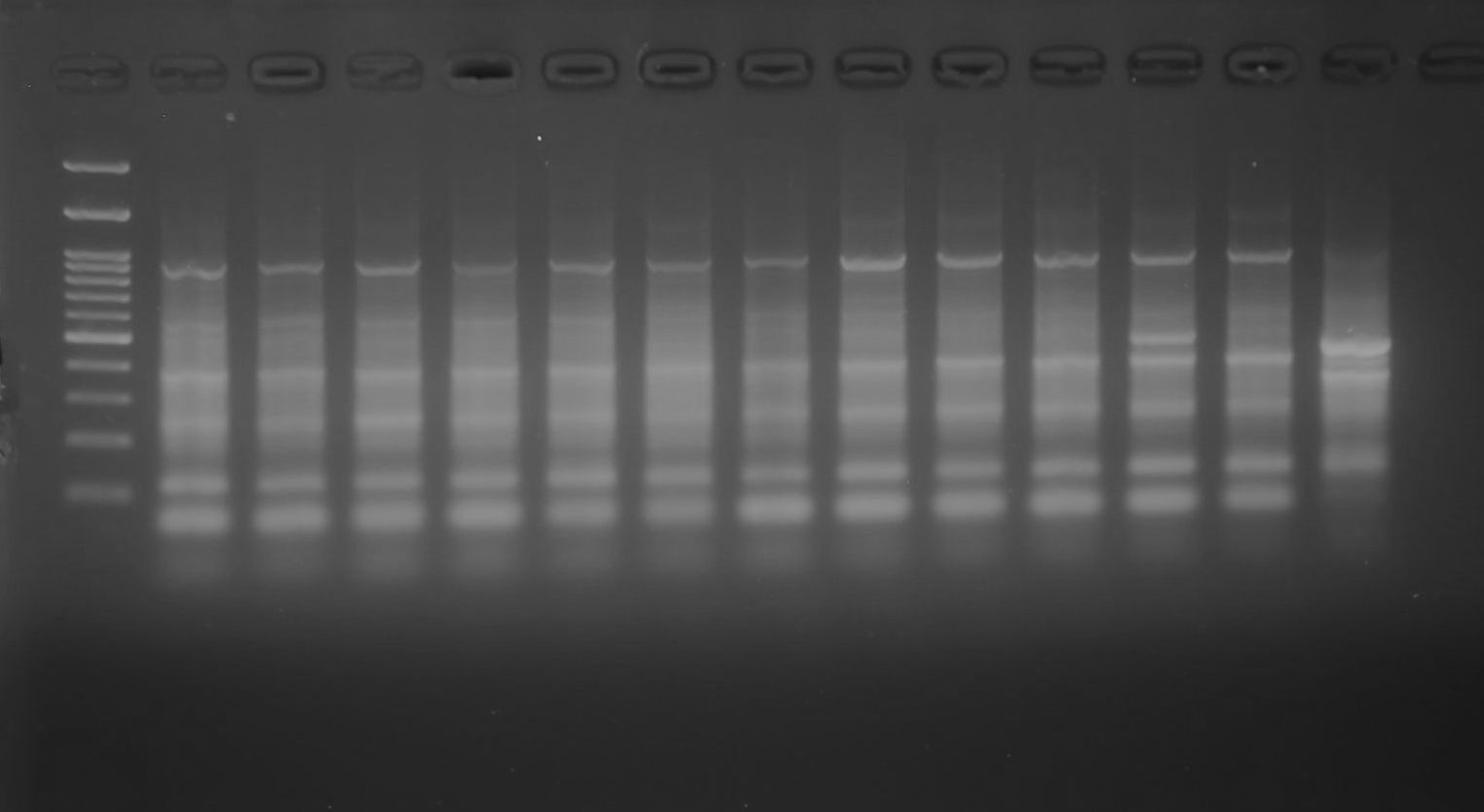 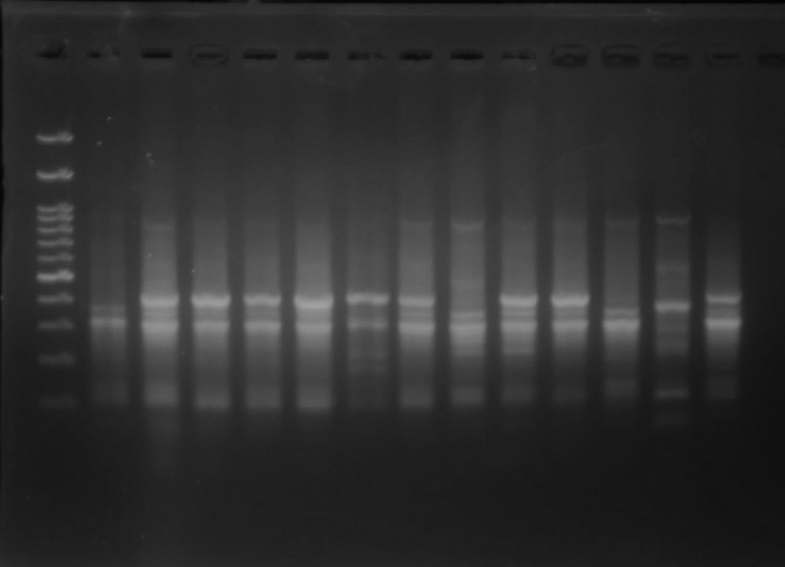 M10E3M10E4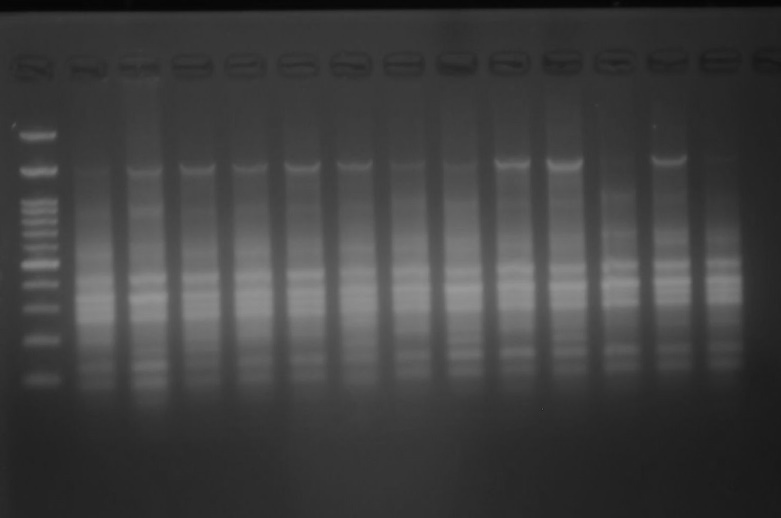 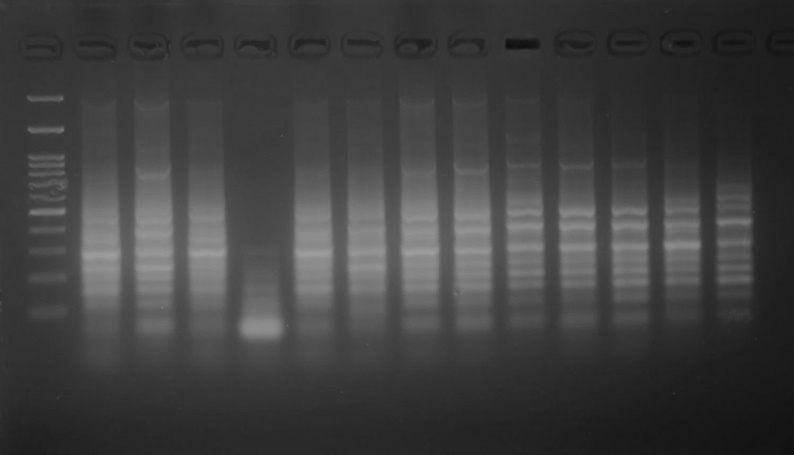 M10E5M10E6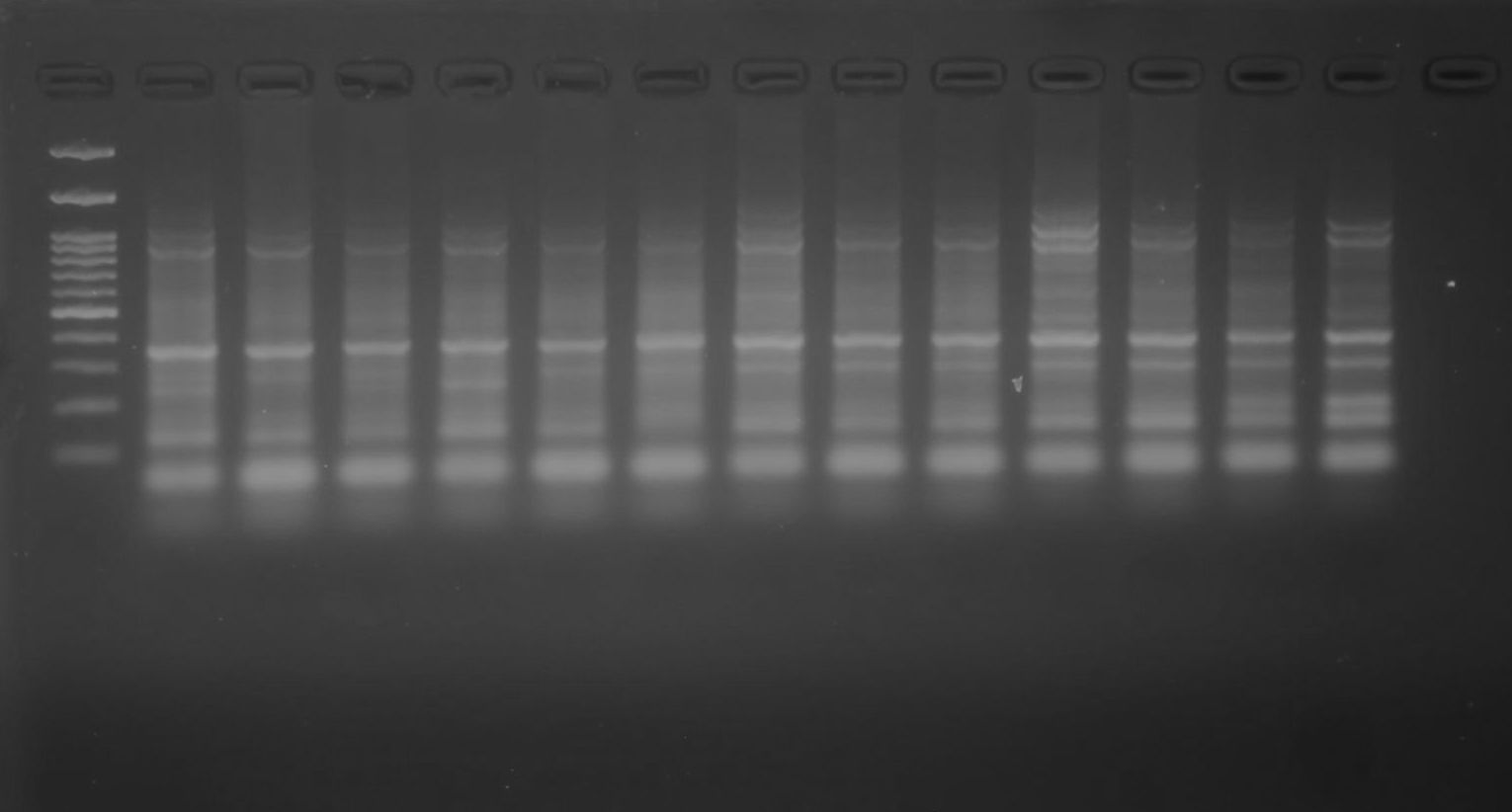 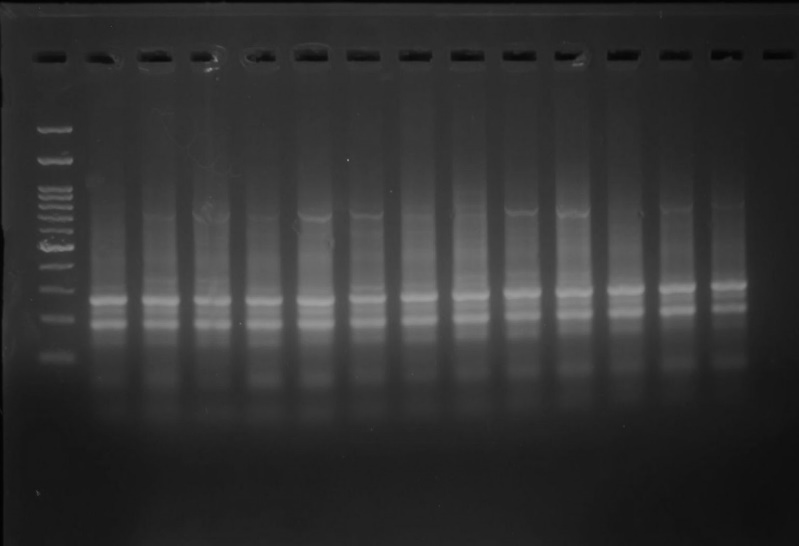 